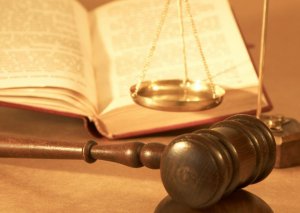 Стратегический план развития информационных технологий в судебной системе Кыргызской Республики на 2015-2018 годыФевраль - 2015 г.СОДЕРЖАНИЕЧАСТЬ 1. ОБЗОР И ЗАДАЧИ СТРАТЕГИЧЕСКОГО ПЛАНА	.	.	.	.	31.1	Предыстория	.	.	.	.	.	.	.	.	.	31.2	Главные цели	.	.	.	.	.	.	.	.	.	51.3	Главные задачи	.	.	.	.	.	.	.	.	5ЧАСТЬ 2. ОБЗОР ТЕКУЩЕЙ СИТУАЦИИ	.	.	.	.	.	.	.	62.1. Краткое описание взаимоотношений в системе управления	.	.	.	62.2. Существующие деловые процессы в судах и оказание поддержки	.	.	102.3. Сильные и слабые стороны текущей ситуации информационных технологий	.	172.4. Потребности, вызовы и стратегические проблемы	.	.	.	.	19ЧАСТЬ 3. ПЛАН ДЕЙСТВИЙ	.	.	.	.	.	.	.	.	213.1. Общие стратегии	.	.	.	.	.	.	.	.	.	213.2. Цели и задачи	.	.	.	.	.	.	.	.	.	223.3. Сроки реализации плана	.	.	.	.	.	.	.	.	233.4. Предложения, риски  и ограничения	.	.	.	.	.	.	243.5. План мероприятий	.	.	.	.	.	.	.	.	283.6. Коммуникационный план	.	.	.	.	.	.	.	.	343.7. Ресурсный план (бюджет)	.	.	.	.	.	.	.	.	363.8. Управленческий план	.	.	.	.	.	.	.	.	38ЧАСТЬ 4. ПРИЛОЖЕНИЯ	.	.	.	.	.	.	.	.	404.1. Список конечных результатов стратегического плана	.	.	.	.	404.2. Расширеная таблица “Парк компьютерного оборудования”	.	.	.	414.3. Прогноз бюджета на 2015-2017 годы	.	.	.	.	.	.	444.4. Список литературы	.	.	.	.	.	.	.	.	53Авторский коллектив1. Медеров Азирет	- Заведующий отделом документационного обеспечения и контроля Судебного департамента при Верховном суде Кыргызской Республики2. Тагаев Мелис	- Заведующий отделом по связям со средствами массовой информации, международных отношений и протокола аппарата Верховного суда Кыргызской Республики3. Дуйшеев Нурлан	- Советник по судебной реформе Программы USAID и IDLO по укреплению судебной системы в Кыргызской Республике4. Виктор Альбрехт	- Специалист по информационным технологиямЧасть 1. Обзор и задачи Стратегического плана		Судебная система должна быть прозрачной, а информация о деятельности  ее структур стать доступной  для контроля со стороны гражданского общества.…В существующих условиях Кыргызстана наиболее разумным и  экономичным  является модернизация действующей системы судов и правоохранительных органов без разрушительной ломки до их трансформации и перерастания в качественно новые структуры. Структурные изменения в судебной системе должны происходить поэтапно,  опираясь на существующие  организационные структуры, постепенно наполняя их качественно новым содержанием. Предыстория	Согласно новой Конституции, принятой 27 июня 2010 года, были проведены существенные изменения в судебной системе. И в данный момент открылись новые возможности по дальнейшему продвижению реформ на основе следующих предпосылок:Реформы проводимые с 2012 по 2015 год выявили недостатки в сфере использования информационных технологий в судебной системе, которые на данный момент уже не могут полностью удовлетворить потребности судов и граждан;Принят Указ Президента КР от 8 августа 2012 года, где обозначены главные направления реформы;Создан Совет по судебной реформе при Президенте КР;Советом судей разработана и утверждена Государственная целевая программа “Развитие судебной системы на 2014-2017 годы”. Появилась возможность разработать планы по развитию информационных технологий в судебной системе и своевременно включить их в общую программу судебных реформ;Государственная целевая программа «Развитие судебной системы Кыргызской Республики на 2014-2017 годы» одобрен и принят в Жогорку Кенеше КР 26 июня 2014 года  постановлением Правительства КР от 19 марта 2014 года № 174	Проведенный в мае 2013 года анализ состояния дел автоматизации судебной системы страны дал возможность оценить, насколько эффективно использует судебная система в своей работе возможности современных информационных технологий для автоматизации процессов и улучшения способов коммуникации. Анализ определил сильные и слабые стороны, какие возможности целесообразно использовать, чтобы повысить эффективность работы судов, а также, что необходимо предпринять, чтобы избежать рисков и угроз. Представленый ниже Стратегический план развития информационных технологий в судебной системе является логическим продолжением этого анализа. Терминология:Автоматизация – одно из направлений научно-технического прогресса, использующее саморегулирующие технические средства и математические методы с целью освобождения человека от участия в процессах получения, преобразования, передачи и использования энергии, материалов, изделий или информации, либо существенного уменьшения степени этого участия или трудоёмкости выполняемых операций.Информатизация – политика и процессы, направленные на построение и развитие телекоммуникационной инфраструктуры, объединяющей территориально распределенные информационные ресурсы. Процесс информатизации является следствием развития информационных технологий и трансформации технологического, продукт-ориентированного способа производства в постиндустриальный. В основе информатизации лежат кибернетические методы и средства управления, а также инструментарий информационных и коммуникационных технологий.ИТ – Информационные технологии в широком понятии.ИКТ – Информационно-коммуникационные технологии, более специализированное понятие, акцент на аппаратуру.Программно-аппаратный комплекс — это набор технических и программных средств, работающих совместно для выполнения одной или нескольких сходных задач.ПУСС – Программа USAID и IDLO по укреплению судебной системы в Кыргызской Республике.Стратегический план  – Стратегический план развития информационных технологий в судебной системе Кыргызской Республики на 2015-2017 годы.СЭС – Система электронного судо- и делопроизводства.ССИУ – Система судебной информации и управления “Правосудие”www.sot.kg –  Интернет-ресурс Верховного суда и местных судов Кыргызской Республики.Главные целиУказом Президента Кыргызской Республики “О мерах по совершенствованию правосудия в Кыргызской Республике” от 8 августа 2012 года № 147 определены основные цели и направления судебной реформы в Кыргызской Республике. В их основе сформулированы главные цели развития информационных технологий судебной системы Кыргызской Республики.Цель 1. Достижение реальной независимости судебной системы Достижение прозрачности и подотчетности деятельности судебной системы за счет использования современного программного обеспечения и коммуникационных технологий.Обеспечение достаточного финансирования автоматизации судебной ветви власти.Цель 2. Достижение прозрачности и подотчетности судебной системы Достижение прозрачности и подотчетности деятельности судебной системы за счет использования современного программного обеспечения и коммуникационных технологий.Обеспечение доступа граждан к судебным актам, материалам и архивам.Обеспечение возможности электронных обращений гражданЦель 3. Достижение эффективности и доступности судов Создание предпосылки для организации эффективной системы обучения кадров системы по применению информационных технологий в своей деятельности.Организация ИТ инфраструктуры судов в соответствии с современными стандартами.Достижение качественного функционирования информационно-коммуникационных технологий в судебной системе.Цель 4. Достижение доверия к судам со стороны общества Создание условий для внедрения института присяжных заседателей.Повышение доверия к судамСовершенствование механизма распределения судебных дел и материалов.Главные задачи		Каждая цель имеет свойственные только ей задачи, решение которых подразумевает устранение слабых и укрепление сильных сторон судебной системы, приоритетность использования имеющихся возможностей и минимизации угроз и рисков, способных помешать достижению поставленных целей.Ниже представлены самые значимые из них:Создание Предприятия по информационным технологиям “Адилет сот” при Судебном департаменте для планирования, создания и обслуживания ИКТ инфраструктуры судебной системы;Развитие существующей инфраструктуры судов.Повышение оплаты ИТ специалистовОрганизация действенного механизма предоставления технической поддержкиВнедрение СЭС в комплексную программу обучения УЦС.Определение и утверждение дополнительных критериев и требований к работникам судебной системы, в плане использования информационных технологий.Создание и внедрение доступной и удобной системы электронного судо- и делопроизводства, расширение существующих модулейВнедрение в судах, в дополнение к СЭС, информационных и коммуникационных технологий.Разработать эффективный механизм доступа к судебным актам, материалам и архивам. Сформировать электронную базу данных архивных материалов.Выработка требований безопасностиРазработка перечня и регламента услуг электронного судаЧасть 2. Обзор текущей ситуации		Миссия Создание качественной инфраструктуры информационно-коммуникационных технологий в судебной системе для обеспечения граждан доступным и своевременным рассмотрением споров.Улучшение судебной практики (улучшение последовательности соблюдения законов) и улучшение правосудия, сокращение расходов при рассмотрении судебных дел.ВидениеФункционирование удобной и доступной системы электронного судо- и делопроизводства.Роль руководящих структур Как показала предыдущая практика, внедрение сложной системы  электронного управления делами была затруднена присущей судебной системе раздробленным характером управления, когда четко не определено лидерство органа в проведении судебных реформ.Следующий этап информатизации судебной системы должен быть основан на анализе выявленных проблем и выработке институциональной основы для управления процессами информатизации и автоматизации в судах, в том числе создания системы электронного судо- и делопроизводства. 2.1. Краткое описание взаимоотношений в системе управления Отличительной чертой управления в судебной системе является отсутствие централизованного управления всеми деловыми процессами, происходящими в судах. Верховный суд, являясь высшим судом в судебной иерархии, не обладает полномочиями «контроля» за нижестоящими судами, а лишь осуществляет надзор за законностью судебных актов местных судов путем пересмотра их актов в порядке надзора. В составе Верховного суда действует Конституционная палата. Вместе с тем, Конституционная палата в соответствии с конституционным Законом «О Конституционной палате Верховного суда Кыргызской Республики» является высшим судебным органом, самостоятельно осуществляющим конституционный контроль посредством конституционного судопроизводства.Организация деятельности судов, распределение обязанностей, обеспечение функционирования автоматизированной системы по формированию судебных составов и распределению дел между судьями, а также общее руководство аппаратами судов осуществляется непосредственно каждым из председателей судов отдельно. Председатель Верховного суда издает приказы по вопросам организации работы судей и местных судов. Деловые процессы, протекающие в судах, хотя и проводятся в соответствии с приказами Председателя Верховного суда, но управляются отдельно каждым из председателей местных судов. Таким образом, организационные указания Верховного суда в отношении внедрения информационных технологий не исполняются должным образом на уровне местных судов. Возможности работников аппарата Верховного суда по контролю исполнения приказов Председателя ограничены.Совет судейСовет судей является выборным органом судейского самоуправления, действующим в период между съездами судей, проводящим политику высшего органа судейского самоуправления. Руководство Советом судей осуществляет Председатель, а в его отсутствие - заместитель Председателя. Член Совета судей не может быть избран на должность Председателя Совета судей или его заместителя более двух сроков подряд. В Совет судей не могут входить председатели Верховного суда, Конституционной палаты Верховного суда и их заместители. Совет судей: осуществляет контроль формирования и исполнения бюджета судов;рассматривает вопросы о привлечении судей к дисциплинарной ответственности;осуществляет координацию работы по практической реализации судебной реформы;осуществляет организацию обучения и повышения квалификации судей и работников аппаратов судов;Верховный суд  В Верховном суде к руководящим структурам относятся Председатель и его заместители, являющиеся одновременно председателями судебных коллегий по уголовным, гражданским, административным и экономическим делам. Распределение дел и поступающей корреспонденции осуществляется заместителями Председателя, либо самим Председателем. После распределения, дела и другая корреспонденция передаются непосредственным исполнителям – судье либо работнику аппарата суда для дальнейшего рассмотрения. По назначенным делам, составы судебных коллегий формируются также заместителями Председателя, либо самим Председателем Верховного суда. Деятельность Верховного суда по пересмотру судебных актов местных судов, а также по иным вопросам, отнесенным законодательством к ведению Верховного суда, обеспечивает аппарат Верховного суда. Аппарат Верховного суда возглавляет руководитель аппарата, который работает под непосредственным руководством председателя Верховного суда и осуществляет контрольные и распорядительные функции в деятельности аппарата.Конституционная палата Верховного судаВ Конституционной палате к руководящим структурам относятся Председатель, его заместитель и судья секретарь. Распределение дел и поступающей корреспонденции осуществляется самим Председателем, в случае его отсутствия заместителем председателя.  Поступившее обращение передается коллегии из трех судей Конституционной палаты для решения в течение тридцати рабочих дней с момента регистрации вопроса о принятии обращения к производству. Обращения не затрагивающие  вопросов требующих изучения судьями передаются на рассмотрение аппарата Конституционной палаты.Деятельность Конституционной палаты обеспечивается ее аппаратом. Непосредственное руководство аппаратом Конституционной палаты осуществляет руководитель аппарата, назначаемый и освобождаемый от должности председателем Конституционной палаты в соответствии с законодательством о государственной службе.Работники аппарата Конституционной палаты являются государственными служащими, назначаются и освобождаются от должностей руководителем аппарата в соответствии с законодательством о государственной службе, а также законодательством о труде.Суды второй инстанцииКак и в Верховном суде, в судах второй инстанции, к руководящим структурам относятся председатель и его заместители, также являющиеся председателями трех судебных коллегий. Распределение дел и входящей корреспонденции осуществляется председателем суда либо его заместителями. Общее руководство работой аппарата суда осуществляется Председателем суда. Назначение и освобождение государственных служащих аппарата судов осуществляется Директором Судебного департамента по представлению председателя суда. Суды первой инстанции.В судах первой инстанции общее руководство работой аппарата суда осуществляется Председателем суда. Председатель суда распределяет дела и судебные материалы. Назначение и освобождение государственных служащих аппарата судов осуществляется Директором Судебного департамента по представлению председателя суда.В отсутствие председателя суда исполнение обязанностей председателя по его поручению возлагается на другого судью этого же суда, а при невозможности дачи такого поручения решение о возложении полномочий председателя суда на одного из судей принимает собрание судей. В суде первой инстанции, состоящем из двух судей, исполнение обязанностей председателя во всех случаях его отсутствия возлагается на другого судью. В случае отсутствия судьи или наличия вакансии на должность судьи в местном суде исполнение обязанностей судьи в данном суде может быть возложено на судью другого суда председателем Верховного суда на срок не более 6 месяцев.Судебный департамент при Верховном суде Кыргызской Республики Судебный департамент призван осуществлять материально-техническое, методическое обеспечение деятельности местных судов, за исключением военных судов, обеспечивать исполнение судебных и иных актов, предусмотренных законодательством, а также осуществлять действия иного характера, направленные на создание условий для полного и независимого осуществления правосудия. Судебный департамент возглавляет Директор, который назначается и освобождается от должности Председателем Верховного суда с согласия Совета судей. Директор Судебного  Департамента:руководит деятельностью Судебного департамента, его территориальных подразделений, включая судебных исполнителей; распределяет функциональные обязанности между собой и заместителем; являясь распорядителем кредитов местных судов, обеспечивает финансирование деятельности местных судов в соответствии с бюджетом судебной системы, предусмотренным республиканским бюджетом; назначает на должности государственных служащих и иных служащих, работников младшего обслуживающего и технического персонала аппаратов местных судов по представлению председателей местных судов, за исключением помощников судей, для назначения которых к представлению председателя местного суда дополнительно требуется письменное предложение судьи местного суда; освобождает от должности государственных служащих и иных служащих, работников младшего обслуживающего и технического персонала, аппаратов местных судов в соответствии с законодательством Кыргызской Республики о труде и государственной службеназначает и освобождает от должности государственных служащих и иных служащих, работников младшего обслуживающего и технического персонала Судебного департамента и подразделений службы судебных исполнителей в соответствии с законодательством Кыргызской Республики о труде и государственной службе;издает в пределах своей компетенции приказы, обязательные для исполнения работниками Судебного департамента, его территориальных подразделений и аппаратов местных судов, контролирует их исполнение;Какие роли сейчас исполняет, и какие роли должна исполнять система управленияСогласно Итоговому отчету по оценке ССИУ, управление судебной ветвью власти продолжает развиваться, не прекращается обсуждение надлежащих структур управления. Четкое определение роли того или иного учреждения в системе судебной власти, в частности Верховного суда, Судебного департамента, Совета судей, и сфера влияния председателей местных судов также продолжает меняться. Что касается информационных технологий, то пока не существует специального отдела либо подразделения, отвечающего за использование современных, эффективных информационно-технологических процессов в судах. В некоторых судах не существует позиции системного администратора ответственного за работоспособность компьютерной техники и программного обеспечения. Руководителям судебной системы всех звеньев необходимо понимать стратегическую роль информатизации и автоматизации судов как ключевую для долгосрочного успеха деятельности судебной системы. Следует отметить, что Конституционная палата в обозначенный процесс информатизации не вовлекалась. Вместе с тем, ее вовлечение в указанный процесс информатизации является необходимым условием общей информатизации судебной системы.Совет судей, Верховный суд и Судебный департамент являются ключевыми структурами для проведения судебных реформ, в частности, в реализации Государственной целевой программы.   Существующая иерархия и взаимоотношение руководящих структур в судебной системе установлена на законодательном уровне и включает уровень взаимодействия, направленной на решение вопросов организации работы судов. Однако, существующие институциональные недостатки в сфере управления судебной системы, не позволяют взять на себя лидерство в проведении судебных реформ. Также следует отметить, что руководящим структурам необходимо определиться с приоритетами информатизации и автоматизации, с обозначением долгосрочных, среднесрочных и краткосрочных целей.  Без преодоления этих вызовов дальнейший процесс развития информационных технологий в судах столкнется с большими трудностями.Насколько успешно?	На сегодняшний день информатизация в судах поддерживается руководством Верховного суда как стратегически важное направление для улучшения работы и обеспечения прозрачности судебной системы. Следует отметить опыт судебной системы с 2002 по 2010 годы по автоматизации судо- и делопроизводства на основе Системы судебной информации и управления “Правосудие”. На этапе внедрения возникли проблемы организационного и технического характера. В некоторых случаях ССИУ нормально функционировала только в техническом плане (программное обеспечение работает в соответствие со всеми требованиями, оборудование функционирует должным образом и т.д.), но в целом система не позволяла проводить требуемую работу. Отсутствие управленческих решений от судебной системы на возникающие проблемы, и слабая техническая поддержка со стороны компании разработчика привело к постепенному отторжению ССИУ пользователями системы. Текущие проблемы в поддержке развития информационных технологийВ силу консервативного характера судебной ветви следует отметить отсутствие понимания необходимости уделять особое внимание проблемам информатизации и автоматизации в судебной системе. На практике компьютеризация судов означает установку компьютерного оборудования на местах, без соответствующего программного обеспечения, без организации эффективной технической поддержки и дополнительного обучения кадров.В век информационных технологий эффективность работы судов снижается из-за следующих факторов: недостаточное информационное обеспечение, нестабильно работающая техника, неправильная эксплуатация каналов связи и коммуникаций, недостаточная подготовленность пользователей. Из-за невнимания к этим проблемам подавляющее большинство судей пользуются справочными материалами на бумажных носителях и получают необходимую для их деятельности информацию нерегулярно, из различных источников. Таким образом, судьи далеко не всегда имеют доступ ко всей необходимой информации об изменениях в законодательстве и текущей практике других, в том числе вышестоящих судов и, как следствие, не могут оперативно принимать решения по судебным делам.  Указом Президента № 313 от 2009 года на обслуживание функционирования автоматизированной системы управления процессами судо- и делопроизводства Верховного суда КР и местных судов были введены должности 18 ИТ специалистов. На практике, из принятых на эти должности работников только 6 имели соответствующее образование, что не позволило решить вопросы устранения следующих проблем:Отсутствие устоявшейся практики планирования и бюджетирования развития ИТ инфраструктуры судов;Эксплуатация оборудования без соблюдения соответствующих стандартов;Неполное и неэффективное использование существующего оборудования;Отсутствие единой политики и практики обеспечения технической поддержки программно-аппаратного комплекса;Отсутствие инструкций эксплуатации в случае поломки компьютерного оборудования у судей и работников аппарата судов;Нераспространение успешных практик по использованию информационных технологий в работе других судов.Отсутствие единого центра планирования затрат и перспектив развития информационных технологий в судебной системе, четко слаженной технической поддержки и грамотных специалистов на местах делает задачу автоматизации судебного производства весьма проблематичным.2.2. Существующие деловые процессы в судах и оказание поддержки	Документооборот в судах. Наблюдается перегруженность канцелярий обработкой поступающей в суд корреспонденции, постепенно увеличивается количество писем, взятых на контроль. Существующая нагрузка по обработке и подготовке ответов на все письма отражается на эффективности и качестве исполнения документов. Огромный поток корреспонденции, отсутствие хороших навыков работы на персональных компьютерах у большинства работников аппаратов судов, неиспользование электронного программного обеспечения ведут к затягиванию процесса обработки писем.По состоянию на февраль 2015 года за исключением г. Бишкек, Чуйской и Иссык-Кульской областей, во многих судах отсутствует доступ к интернету, к корпоративной сети, электронной почте. Отсутствие политики использования информационных технологий в работе судов ведет к использованию работниками личных электронных адресов. Имеется потребность в разработке новых инструкций по электронному документообороту и техническому сопровождению.Кадровый потенциал. Суды республики, аппарат Верховного суда, Конституционной палаты и Судебного департамента испытывают большие трудности в привлечении и удержании профессиональных кадров. Особенно это касается специалистов по информационным технологиям.Подавляющее большинство работников, не имеющих стажа работы свыше 5 лет в данной области, используют работу в судах, как некий «перевалочный пункт», и при первой возможности готовы уйти на новую, более высокооплачиваемую работу. Работников не удовлетворяет низкая заработная плата, большой объем работы и ответственность, которую они должны нести при осуществлении своих функций. В такой ситуации ИТ-сотрудники не выкладываются полностью и не реализуют свои навыки и умения. Налицо неадекватность материального поощрения в обмен на степень нагрузки и отсутствие мотивации среди сотрудников. Указанные причины непосредственно влияют на высокую текучесть кадров. Администрация судов вынуждена тратить определенное время для поиска и обучения новых сотрудников, исправлять их ошибки, в результате снижается эффективность, качество и надежность управления, необходимых в нынешних условиях в судебной системе.Учебный центр судей.Учебный центр судей призван осуществлять планирование, организационное обеспечение и повышение квалификации судей республики, государственных служащих аппаратов судов и Судебного департамента, проведение обучения претендентов на должности судей местных судов. Практически, не уделяется внимание обучению персонала судов работе с компьютерным и офисным оборудованием, общим и специализированным программным обеспечением. Отсутствуют эффективные методики и электронные учебные материалы.Перед Учебным центром стоит острая необходимость в капитальном ремонте помещений занимаемого ныне здания. Без соответствующей материально-технической базы достигнуть поставленных перед центром целей и задач невыполнимо.Помещения, оборудование и программное обеспечениеЗдания судов.Судебная ветвь власти (72 суда и 8 управлений Судебного департамента) располагается в 69 зданиях с общей полезной площадью 36721,43 м2, из них 14 судов и 6 управлений Судебного департамента располагаются в 9 зданиях. В целом, 90% зданий местных судов не соответствует «Нормативам для служебных помещений местных судов Кыргызской Республики», утвержденного постановлением Правительства от 05.08.2009 года №492.Офисное оборудование и расходные материалы.В судах существует недостаточное обеспечение материально-техническими ресурсами, отсутствует необходимое количество компьютерной техники и компьютерной сети между судами, нехватка другой техники и мебели. Это существенно влияет на эффективность работы судов Кыргызской Республики.Сводная таблица “Парк компьютерного оборудования” (Информация о фактическом наличии рабочих компьютеров в судах).Программное обеспечение.1. Общее программное обеспечение (не специализированное)Сводная таблица “Программное обеспечение” (общее количество лицензий и прочего ПО по судам).* - количество не установлено2. Система судебной информации и управления (ССиУ) 2002-2013Система судебной информации и управления (ССиУ), направленная на автоматизацию делопроизводства в судах, была создана и внедрена в ряде судов Кыргызской Республики в период 2002 – 2010 гг. Первая версия ССИУ I была разработана в рамках пилотного проекта Всемирного банка в 2002 году и до конца 2004 года установлена в пяти судах. Вторая версия ССИУ II была создана в период 2009-2010 гг. ССИУ II включала в себя новые возможности: применение кыргызского языка в электронном судопроизводстве, возможность электронного распределение дел между судьями, сбор статистической отчетности посредством электронной связи, наличие системы напоминаний о приближающихся процессуальных сроках. К концу 2010 года ССиУ была установлена в 28 судах (Верховный суд, г.Бишкек, Чуйской и Ошской областей). При внедрении основные надежды заключались в улучшении работы судов, укреплении прозрачности, снижении уровня коррупции и увеличении общественной поддержки судебной системы и правосудия в целом. На данный момент она неработоспособна и неиспользована со стороны судебной системы.По мнению консультантов, существует следующие причины неудачи внедрения:- судебная ветвь и сами судьи оказались не готовы и не способны к внедрению сложной системы электронного судо- и делопроизводства;- вместо упрощения задач система наложила дополнительную нагрузку для судей и работников аппарата судов;- система оказалась полностью зависимой от компании-разработчика.3. Интернет ресурс Верховного суда и местных судов Кыргызской Республики www.sot.kg В 2013 году  Верховным судом КР в работу запущены два проекта при содействии Программы USAID и IDLO по укреплению судебной системы в Кыргызстане: сайт Верховного суда КР www.jogorku.sot.kg разработанный по подобию и структуре предыдущего портала судебной системы, и Интернет-ресурс Верховного суда и местных судов Кыргызской Республики www.sot.kg разработанный для опубликования дел, актов и регистрации судебных заседаний.Деятельность рабочих групп Верховного суда по установлению проблем технического и организационного характера в ССИУ и их устранения не дали ощутимого результата с 2008 по 2012 годы. Несмотря на это, информация собранная во время работы рабочих групп стала хорошей основой для ПУСС по поддержке инициативы Верховного суда о создании интернет-ресурса для публикации судебных актов и заседаний. В августе 2012 года ПУСС пригласил консультанта по ИТ для составления Технического задания для интернет-ресурса, поиска разработчика и контроля во время разработки проекта.В результате приказом Верховного суда №116 от 11 декабря 2012 в действие введен Интернет-ресурс Верховного суда и местных судов www.sot.kg по регистрации судебных дел и заседаний, и публикации судебных актов. Тестирование Интернет-ресурса было запущено в Свердловском районном суде, и в последующем внедрено в Верховном суде и в 6 районных судах города Бишкек. На первом этапе, в течение 2013 года, были подключены 7 судов к Интернет-ресурсу www.sot.kg: Верховный суд Кыргызской РеспубликиБишкекский городской судЛенинский районный суд г.БишкекОктябрьский районный суд г.БишкекПервомайский районный суд г.БишкекСвердловский районный суд г.БишкекМежрайонный суд г.БишкекНа втором этапе, в течение 2014 года были подключены 16 судов:Конституционная палата Верховного суда Кыргызской РеспубликиМежрайонный суд Чуйской областиЧуйский областной судАламудунский районный судСокулукский районный судЖайыльский районный судЧуйский районный судИссык-Атинский районный судМосковский районный судКеминский районный судПанфиловский районный судТокмокский городской судМежрайонный суд Ошской областиОшский областной судОшский городской судКарасууйский районный судНа третьем этапе расширения сферы действия www.sot.kg, в течение 2015 года, планируется подключение следующих судов:Араванский районный судНоокатский районный судИссык-Кульский областной судКаракольский городской судИссык-Кульский районный судБалыкчинский городской судАк-Суйский районный судДжеты-Огузский районный судТонский районный судТюпский районный судДжалал-Абадский областной судДжалал-Абадский городской судТоктогульский районный судМежрайонный суд Джалал-Абадской областиСузакский районный судБазар-Коргонский районный судБаткенский областной судМежрайонный суд Баткенской областиКызыл-Кийский городской судТаласский областной судТаласский городской судТаласский районный судКарабууринский районный судНарынский областной судНарынский районный судМежрайонный суд Нарынской областиНарынский городской судВ течение всей пилотной работы судов проводилось непрерывное обучение всех пользователей системы www.sot.kg посредством личного участия во время ввода информации в систему. Тестовый режим использования выявил успешность инициативы, что отразилось в издании приказа Верховного суда №43 от 27 мая 2013 года о расширении категории дел и подключении остальных судов республики к системе на добровольной основе. 23 декабря 2014 года председателем Верховного суда КР утвеждена новая редакция Временных правил пользования Интернет-ресурсом публикации судебных актов и заседаний, расширяющая категории дел и актов подлежащих публикации за исключением запрещенных законодательством.В период с 1 апреля 2013 года по 26 января 2015 года на Интернет-ресурс было загружено более 17 190 судебных дел, 25 281 судебных заседаний и опубликовано более 8 870 судебных актов.Внедрение www.sot.kg в практику судо- и делопроизводства предоставляет уникальный шанс для стандартизации судебной практики, повышения доступа населения к информации и возможность сокращения нагрузки на бюджет судебной системы при ведении делопроизводства суда. Опубликование информации по делам, заседаниям и судебным актам предоставляет потенциальную возможность сторонам, участвующих в процессе, сократить время и средства на получение доступа к информации о судебном разбирательстве. Опубликование достоверной информации в едином информационном поле позволяет различным участникам процесса судопроизводства отслеживать процессы и процедуры, не отвлекая работников аппарата судов для получения требуемой информации. Таким образом, сокращаются почтовые расходы и время затрачиваемое работниками судебной системы на переписку, поиск и уточнение информации сторонам по делу.Автоматизация в судах.Суды в Кыргызстане находятся на разных этапах автоматизации и имеют в этом плане разную инфраструктуру, кадровый потенциал и потенциал развития. Для большей наглядности приводится положение дел в суде по состоянию на октябрь 2012 года, имеющего хороший опыт внедрения информационных технологий, неплохую инфраструктуру, оборудование и кадровый состав. Для отстающих судов он может стать ориентиром на данный момент, а для целей разработки стратегии развития объектом анализа имеющихся проблем и направлений развития автоматизации процессов судопроизводства. С точки зрения автоматизации судопроизводства интересны следующие процессы:Регистрация дел и документовРаспределение дел между судьямиВедение дел вне заседанийРасписание заседанийВедение заседанияПубликация доступной гражданам или участникам судебного процесса информацииЗакрытие дел и сдача в архивСистема безопасности в судахВ данном суде в рамках пилотного проекта была создана локальная сеть, подключены каналы связи и установлено специализированное программное обеспечение. Но не все компьютерное оборудование подключено в единую сеть суда - это ограничивает возможности по обмену информацией и создает трудности при доступе к внешним источникам информации и распространению публичной информации на некоторых рабочих местах. Практически, в каждом суде возникают проблемы с прокладкой или модернизацией кабельного оборудования, поэтому необходимо разработать регламент для использования в зданиях судов возможностей беспроводных сетей с учетом требований безопасности передачи информации.На всех рабочих компьютерах судей и работников аппарата суда подключен интернет и выданы необходимые идентификаторы пользования ресурсом www.sot.kg. Создание электронного судебного дела занимает около 5 минут, последующая регистрация заседания и публикация судебного акта занимает не более 5 минут. Таким образом налицо экономия времени и средств работников аппарата судов по ведению делопроизводства, дополнительно стороны по судебному разбирательству могут незамедлительно узнать об изменениях по делу.Инфраструктурные проблемы, оборудование, ПОВ 2009-2010 гг. при проведении пилотной автоматизации в судах в рамках ССИУ руководство судебной системы предполагало, что поставщик решения, компания-разработчик, будет нести ответственность за все аспекты планирования, реализации и обслуживания системы. И поэтому по состоянию на 2012 год у судебной системы не было готового механизма для анализа, планирования и управления ходом автоматизации процессов судопроизводства. Не осуществлялась координация усилий по устранению дефектов и проблем в системе коммуникаций по ошибкам внедрения и работы системы автоматизации - суды не были проинструктированы хранить регистрационные файлы с информацией, возникающей вследствие эксплуатации системы (вместо этого им предлагалось связываться с компанией-разработчиком для оказания непосредственной помощи). Учитывая недостаток контроля, реализация системы одновременно в большом количестве судов и по всем видам дел, оказалась слишком амбициозной задачей.Не был разработан переходный план на то время, когда техническая поддержка компании-разработчика сократилась. Отсутствовали финансовая поддержка и процесс организации обслуживания оборудования и программного обеспечения информационной системы (принтеров, тонеров, антивирусных программ), как это требовалось в соглашениях. Адекватное кадровое обеспечение для поддержки системы и ее пользователей не было предоставлено. ОборудованиеСуществующая инфраструктура сетей и оборудование большинства судов (за исключением участвующих в Программе USAID и IDLO по укреплению судебной системы) не соответствуют требованиям, необходимым для надлежащего функционирования современных информационных систем.Для создания устойчивой, стабильной, и работоспособной информационной системы, в особенности, в условиях эксплуатации систем, основанных на веб-технологиях, ключевым моментом является разработка правильной конфигурации сети и оборудования, которая соответствует условиям среды функционирования и количеству пользователей. Договор с компанией-разработчиком предполагал обоснование минимальных требований. Было предусмотрено проведение теста для определения нужного размера и конфигурации системы, но данная тестовая проверка так и не была проведена и реализация ССИУ происходила с единым набором минимального оборудования и сетевых спецификаций. В результате, размер серверов не соответствовал объему работы. Все суды получили серверы одинакового размера. В больших судах, где вводили много данных, это привело к замедлению работоспособности и частым сбоям системы во время попыток извлечения данных из сервера. Для меньших судов мощность сервера оказалась избыточной. Хотя во всех судах предполагалась работа закрытой связи VPN, физически эта связь не использовалась. Часто судьи подключались к Интернету в частном порядке, это значило, что одна из главных задач ССИУ по автоматизированному предоставлению информации не могла быть выполнена. В целях прекращения нерационального расходования средств, в I квартале 2013 года Судебный департамент прекратил пользование услугами телекоммуникационной компании по предоставлению услуг VPN.Несмотря на то, что современное компьютерное оборудование более устойчиво к ненадлежащим условиям среды, а системы больше не требуют «чистых помещений» с фильтрованным воздухом и температурой, контролируемой с разницей в пределах 2-3 градусов, все же окружающие условия продолжают играть важную роль в работоспособности компьютеров. Серверы и сеть должны находиться в чистых помещениях, без пыли, с хорошей циркуляцией воздуха, где температура поддерживается на уровне, соответствующем офисной среде. Рекомендуется устанавливать серверы в безопасных помещениях с контролируемым доступом для предотвращения умышленной фальсификации данных или обоснованных, но не санкционированных действий. Ни в одном суде, оборудование и сеть не отвечают данным требованиям. Серверы размещены в душных помещениях и под общественными лестничными пролетами. Серверы, расположенные посреди канцелярского офиса, создают слишком много шума и тепла. Необходимое техническое обслуживание оборудования не проводится.Условия эксплуатации не изменяются в лучшую сторону, и постоянно происходят сбои в оборудовании, что приводит к невозможности поддерживать любое другое программное решение. Важно помнить, что существующее оборудование и сетевая инфраструктура – это ценное вложение, которое в состоянии приносить пользу, независимо от используемой системы судо- и делопроизводства. Для поддержания любой системы автоматизации дел, или просто для эксплуатации локальных и глобальных сетей, оборудование должно содержаться в надлежащих условиях, соответствующих ценности такого вложения.Укомплектование штатной численности ИТ-специалистов по созданию и укреплению информационной инфраструктуры судебной системы позволит решить вышеуказанные вопросы без привлечения сторонних организаций.Проблемы с электричествомВ большинстве судов существуют серьезные проблемы с электросетями (отключения и сбои). Не все суды имеют специальные источники питания для предотвращения повреждений от перебоев в электроснабжении. Желательно, чтобы все компьютерное оборудование подключалось к электросетям через специальные устройства защиты от перенапряжения. Обычно, такие устройства достаточно дешевы и полностью оправдывают свою стоимость с точки зрения предоставляемой ими защиты. Устройства с запасом электроэнергии на 30-60 минут не дорого стоят и были бы хорошим вложением средств. Для судов с большим объемом дел и интенсивным обменом данных целесообразно предусмотреть установку альтернативных генераторов и сетей для обеспечения автономного питания компьютерной и коммуникационной техники на непродолжительное время.Программное обеспечениеУправление релизамиНе существует практики управления программным комплексом судебной системы как единым целым:Отсутствует практика управления лицензиями. Собрана частичная  информация по наличию, временным ограничениям, наличию соглашений по гарантийному и техническому сопровождению программного обеспечения, используемого на компьютерах судебной системы. В связи с отсутствием ИТ отдела в бюджете не планируются расходы на ПО.Отсутствует план по управлению релизами программного обеспечения: не проводятся регулярные обновления программного обеспечения, нет цикла релизов накопленных поправок для специального программного обеспечения;В случае работы Предприятия по информационным технологиям все суды одновременно получат доступ к поправкам специального программного обеспечения, разрабатываемые программистами Предприятия;Следует организовать постоянную связь между Предприятияем и пользователями СЭС: создать группу пользователей, проводить систематическую работу по получению отзывов пользователей о проблемах www.sot.kg. Безопасность и антивирусная защитаНедостаток внимания к обеспечению безопасности и организации постоянной антивирусной защиты, является ключевой ошибкой в работе информационных систем судов. Вирусы зачастую приводят к зависанию или сбою компьютерного оборудования. Важнее то, что вирусы представляют потенциальную угрозу безопасности. Это может привести к раскрытию данных, информации и документов, для оказания давления или прямого уничтожения хакерами или охотниками за информацией. www.sot.kg позволяет администратору отдельно контролировать функции доступа, рассмотрения, обновления и удаления для каждого пользователя по каждой части системы. Дополнительно должна быть предусмотрена многоуровневая система безопасности. В идеале журнал транзакций системы должен регистрировать все действия пользователей, особенно вносимые ими изменения в существующие данные.2.3. Сильные и слабые стороны текущей ситуации информационных технологийОрганизационные проблемы	Суды Кыргызстана находятся на начальной стадии внедрения широкомасштабной государственной целевой программы с конкретными целями и объемами финансирования деятельности судебной системы, включая автоматизацию судебных процессов. Еще не определено, каким образом расставить приоритеты в процессе судебной автоматизации, и какой объем финансирования потребуется для адекватной реализации и обслуживания современной системы. Имея множество разноплановых приоритетов, чрезвычайно важно, чтобы судебная ветвь разработала реалистичную, многолетнюю стратегию финансирования нужд системы судебной автоматизации.В стране не существует единой системы инвентаризации оборудования или ИТ-ресурсов, а также плана выравнивания ИТ-возможностей судов по всей стране (или хотя бы гарантировать соблюдение минимальных стандартов). Судебная ветвь до сих пор не дифференцировала потребности автоматизации на основании нагрузки, либо вида суда. Например, 28 судов по  в г.Бишкек, Чуйской и Ошской областей, независимо от их размера и деятельности, получили одинаковые комплекты оборудования. Скорее всего, судебная ветвь сможет в полной мере поддерживать процесс автоматизации во всех судах на одинаковом уровне в случае создания Предприятия по информационным технологиям для оказания технической поддержки внутри судебной системы. По состоянию на 2015 год процесс принятия решений относительно использования информационных технологий осуществляется председателями отдельных судов, основываясь на имеющихся ресурсах и доступе к донорской помощи, а не на основе широкомасштабного процесса планирования. Существуют примеры судов, которые изыскали средства на доступ в интернет, приобретение и установку камер в залах судебных заседаний и на общественных территориях, создание веб-календарей, принятие на работу дополнительного персонала и др. Такие нововведения похвальны, но требуют координации, чтобы приносить пользу всей судебной системы.Внедрение современных информационных технологий в судах тормозится отсутствием развитой информационно-телекоммуникационной инфраструктуры местных судов, сдерживается недостаточным финансированием и отсутствием необходимых специалистов, обеспечивающих эти процессы и эксплуатацию СЭС, разработанных для судов. Остро стоит проблема организации ремонта оргтехники в судах, обеспечения ее работоспособного состояния и эффективной эксплуатации.Создание Предприятия по информационным технологиям “Адилет сот” при  Судебном департаменте и укомплектование его специалистами, соответствующих требованиям - реальный путь решения проблемы кадрового обеспечения процессов автоматизации и информатизации в системе местных судов. При этом, статус руководителя предприятия, ответственного за внедрение информационных технологий, в большинстве случаев, должен позволять принимать стратегические решения в области информатизации.2.4. Потребности, вызовы и стратегические проблемы	Внедрение информационных технологий в деятельность судебной системы является комплексным и сложным процессом, требующим современных подходов к управлению со стороны государства. Следует отметить, что использование СЭС в работе и поддержка ее технической составляющей на необходимом уровне без материальной поддержки невозможны. Этот вопрос должен учитываться при формировании бюджетных программ для судов.С целью обеспечения эффективного сопровождения и организации надлежащей эксплуатации СЭС все работники аппарата местных судов, а также судьи, должны пройти соответствующее обучение по вопросу использования информационных технологий в судопроизводсте. Не лишним будет упомянуть и о том, что из-за низкой зарплаты работников аппаратов судов, а также большой нагрузки и высокой ответственности наблюдается большая текучесть кадров, имеется много вакансий на должности специалистов судов, которые заполняются медленно и не в полном объеме, что не может не отразиться на качестве использования соответствующих электронных систем и информационных технологий, в конечном итоге, на эффективности работы судов.Для успешной реализации стратегии информатизации судебной системы республики существенное значение имеет точная оценка текущего уровня их информационно-технологического обеспечения. Существующая в настоящее время модель автоматизации  системы управления процессами судо- и делопроизводства имеет существенные недостатки.ЧАСТЬ 3. ПЛАН ДЕЙСТВИЙ		3.1. ОБЩИЕ СТРАТЕГИИ		Внедрение информационных технологий в судах позволит:снизить нагрузки на суды и судей по рассмотрению дел, составлению отчетов, оперативному обмену информацией, необходимой для работы;предоставить общественный доступ и повысить прозрачность судебных процедур;использовать современные принципы судебного администрирования и управления делами.Основными вызовами внедрения информационных технологий в судах являются:обеспечение четкого понимания  стратегической роли автоматизации в системе управления судов (в особенности на локальных уровнях) как ключевого фактора для долгосрочного успеха судебной системы;поддержка законодательной и исполнительной ветвями власти намерений и усилий судебной ветви власти по реформированию судебной системы в вопросах финансового обеспечения;необходимость создания действительно эффективной системы доступа граждан к информации в судах, используя современные методы автоматизации судов;переход к наиболее технологически эффективному методу (веб - технологии) решения вопросов повышения прозрачности и расширения общественного доступа;наладка оборудования, сети и системы телекоммуникаций.3.2. ЦЕЛИ И ЗАДАЧИ	3.3. СРОКИ РЕАЛИЗАЦИИ ПЛАНА		Краткосрочные (1-6 месяцев)1. Переосмыслить  процесс автоматизации судов, сосредоточиться на преимуществах автоматизации судо- и делопроизводства. Провести встречи на высоком уровне с участием работников судебной системы, включая откровенное обсуждение текущего положения с автоматизацией судебных процессов, полученный опыт и дальнейшие планы. Также обсудить необходимость создания Предприятия по информационным технологиям в Судебном департаменте для стратегического планирования развития ИТ и функциональные полномочия руководителя предприятия. 2. Провести:- наладку оборудования, сети и системы телекоммуникаций для местных судов и управлений Судебного департамента во всех регионах, в которых уже установлено необходимое оборудование, обращая особое внимание на условия среды, в которых находится данное оборудование;- подключение наиболее готовых, по комплектации компьютерного оборудования и каналов связи, судов к сети Интернет;- внедрение www.sot.kg в работу указанных судов посредством организации обучения судей и работников аппарата судов;- организацию полной технической поддержки по обслуживанию программно-аппаратного комплекса www.sot.kg3. Переход к использованию Интернет-ресурса Верховного суда www.sot.kg в остальных судах Кыргызской Республики. 4. Наладить эффективную систему  технической поддержки на базе созданного Предприятия по информационным технологиям.Среднесрочные (6-18 месяцев)1. Разрабатывать и внедрять дополнительные модули СЭС, что позволит гражданам воспользоваться новыми судебными технологиями (онлайн доступ к информации по делу, пилотные веб-публикации судебных календарей), а также использовать их в качестве средства информирования граждан о преимуществах технологически продвинутых судебных систем (увеличение уровня поддержки граждан к инициативам автоматизации и финансированию).2. Обеспечить временную донорскую финансовую помощь до 2016 года на поддержку ИТ Предприятия в Судебном департаменте, как в центре, так и на региональном уровне. Необходимо начать с города Бишкек, Чуйской и Ошской областей.3. Оказать содействие Верховному суду, Конституционной палате и Учебному центру судей в развитии и внедрении программы обучения для постоянного, часто проводимого обучения на местах, которое будет различно для:а) ИТ специалистов, б) ответственных руководителей как пользователей системы и в) других пользователей.Долгосрочные (18-48 месяцев)1. Обеспечить финансирование системы автоматизации судебных процессов в канцеляриях судов, надежную функциональность статистической отчетности, которая будет автоматически передавать необходимую информацию на уровень Судебного Департамента и публичные ресурсы судебной системы. 2. Проводить доработку и усовершенствование модулей СЭС в соответствие с Планом действий.3. Начать внедрение систем аудио - видеофиксации судебных заседаний.3.4. ПРЕДЛОЖЕНИЯ, РИСКИ  И ОГРАНИЧЕНИЯ		Управление рисками3.5. ПЛАН МЕРОПРИЯТИЙ3.6. КОММУНИКАЦИОННЫЙ ПЛАН		3.7. РЕСУРСНЫЙ ПЛАН (БЮДЖЕТ)1. Прогноз бюджета Судебной системы Кыргызской Республики с 2014 по 2016 годы на основную деятельность (Согласно целевой программы), в тыс. сом: 2. Прогноз бюджета на развитие инфраструктуры судов и обучение работников судебной системы на 2014-2017 годы (Согласно целевой программы), в тыс. сом. 3. Прогноз бюджета (краткий) на модернизацию и развитие инфраструктуры судов и обучение работников судебной системы на 2014-2017 годы (Стратегический план) в сом.Статья 2215 «Приобретение прочих услуг»Расширенная версия бюджета указана в приложении № 23.8. УПРАВЛЕНЧЕСКИЙ ПЛАНС целью обеспечения реализации и поддержания постоянной актуальности Стратегического Плана развития информационных технологий в судебной системе проводится мониторинг, с учетом результатов которого принимаются решения о распределении ресурсов и корректировка целей и мероприятий данного Стратегического Плана.Мониторинг направлен на определение уровня достижения прогнозных значений целей и задач разработанного стратегического документа.Ответственным за мониторинг выполнения Стратегического Плана должно стать структурное подразделение Судебного департамента, которое будет нести ответственность за сбор и оценку обозначенных индикаторов стратегического документа, а также периодичность их измерения. Данное подразделение должно тесно взаимодействовать с отделами при Верховном суде, Конституционной палаты, Совета судей ответственными за стратегическое планирование (краткосрочное, среднесрочное, долгосрочное). Им необходимо будет внедрить систему мониторинга и оценки исполнения Стратегического Плана на регулярной основе.Показатели, прогнозные значения (индикаторы)Примечание: Данные целевые индикаторы должны отслеживаться в процессе проведения социологических исследований (опросов общественного мнения) с учетом международной практики и внутренней оценки судей и работников судов, проводимых в целях оценки деятельности судов и судей в достижении поставленных целей и задач данного Стратегического Плана.Предложенные экспертной группой количественные целевые индикаторы не являются окончательными и подлежат доработке судейским сообществом Кыргызской Республики. Целевые индикаторы Стратегического Плана развития информационных технологий в судебной системе Кыргызской РеспубликиКорректировка и обновление Стратегического ПланаВ процессе мониторинга ежегодно (при необходимости, два раза в год) ответственный орган представляет Совету судей сводный отчет, содержащий выводы о степени реализации и адекватности Стратегического Плана  с учетом итогов реализации в предыдущем году, а также о необходимых корректировках и уточнениях плана по мерам, задачам и целям на последующие годы.	ЧАСТЬ 4. ПРИЛОЖЕНИЯ 4.1. Список конечных результатов стратегического плана	Цель 1. Достижение реальной независимости судебной системыРазработан механизм определения потребностей судебной системы в автоматизацииУтвержден бюджет автоматизации судебной системыЦель 2. Достижение прозрачности и подотчетности судебной системыВведение информационных пресс-службУтвержденное Положение о Системе электронного судо- и делопроизводстваФункционирующий ресурс www.sot.kg Утвержденный механизм доступа к судебным актам, материалам и архивам.Разработан и утвержден регламент для электронных обращений граждан.Утвержденная Система информационной и технической безопасности в судебной системе.Утвержденный регламент для использования в зданиях судов возможностей беспроводных сетей.Разработаны и утверждены Перечень и регламент услуг электронного судаЦель 3. Достижение эффективности и доступности судов.Утвержденные учебные программы по СЭС.Утвержденные критерии и требования к работникам судебной системы по компьютерной грамотности.Утвержденный график обучения по СЭС.Список обученных судей и сотрудников аппарата судов.Утвержденный опросник.Изданный приказ Председателя ВС КР “Об установлении предельной штатной численности Центрального аппарата СД, его территориальных подразделений и ПССИ” (О создании Предприятия по информационным технологиям при Судебном департаменте).Утвержденное Положение о Предприятии по информационным технологиямУтвержденные должностные инструкции работников Предприятия:руководитель;аналитик-координатор;программист;системный администратор.Создано предприятиеСписок ИТ специалистов в судебной системе.Утвержденный Стратегический план развития информационных технологий в судебной системе.Инвентаризационный список компьютерного оборудования.Смета расходов по обновлению компьютерного оборудования.Заключение многостороннего договора между ВС, СД, провайдером интернет и другими по предоставлению услуг интернет для судебной системы.Проектно-сметная документация по оснащению судов необходимой техникой.Утвержденное техническое задание на тендер по поставке компьютерного оборудования и монтажу локально-вычислительной сети местных судов.Список установленного оборудования.Список модернизации системы.Утвержденное техническое задание на аудио/видео видеонаблюдение в судебной системе.Программное обеспечения, позволяющее вести аудио и видео фиксацию судебных заседаний.Проектно-сметная документация по оснащению залов судебных заседаний необходимой техникой.Тендерные документы по оснащению.Выводы РГ по установке терминалов оплаты государственных услуг.Список зданий где установлены  терминалы.Документация по установке генераторов в судебной системе.Утвержденный механизм софинансирования оплаты труда ИТ специалистов.Утвержденные инструкции для пользователей и администраторов ИТ инфраструктуры.Разработан регламент оказания технической поддержкиЦель 4. Достижение доверия к судам со стороны общества.Составлены спецификации оборудования и систем для обеспечения функционирования института присяжных заседателей.Установлены системы видеонаблюдения и записи в кабинетах судей.Доработаны сайты Конституционной палаты и Совета судей.Разработанные и утвержденные модули СЭС. СЭС внедрены в судах и работаю одновременно с бумажной системой4.2.Расширеная таблица “Парк компьютерного оборудования” (Информация о фактическом наличии рабочих компьютеров в судах).4.3. Прогноз бюджета (расширенная) на модернизацию и развитие инфраструктуры судов и обучение работников судебной системы на 2015-2018 годы (Стратегический план) в сом.4.4. СПИСОК ЛИТЕРАТУРЫУказ Президента Кыргызской Республики № 313 от 20 июля 2009 года “О некоторых вопросах совершенствования деятельности судебной системы Кыргызской Республики”Информация об ИТ специалистах от Судебного департамента от 5 апреля 2012 года.Отчет рабочей группы Верховного суда по Разработке регламента (Инструкции) по эксплуатации Системы судебной информации и управления «Правосудие 2.0.», 23 августа 2012 г.Отчет консультанта IDLO, Самакова Б., о проведении мониторинга использования ССИУ «Правосудие» в Свердловском районном суде. Октябрь 2012.Приказ Верховного суда КР № 116 от 12-декабря 2012года «О мероприятиях по обеспечению доступа общественности к судебным актам и заседаний посредством Интернет-ресурса»Отчет рабочей группы Судебного департамента о результатах технической эксплуатации в судах ССИУ «Правосудие 2.0», 4 февраля 2013 г.Миссия USAID по проведению оценки ССИУ, “Итоговый отчет по оценке ССИУ” Май, 2013 / Авторы: Кэтрин Хэррисон, Кертис ДеКлу и Лэсли ДунканОтчет Дуйшеева Н.Ж. по вводу в действие www.sot.kg № 1 и № 2.Приказ Верховного суда КР № 43 от 27 мая 2013 года “О внесении дополнений и изменений в приказ № 116 от 12-декабря 2012года”Приказ председателя Верховного суда от 23 декабря 2014 года № 158 об утверждении “Временных правил  пользования Интернет-ресурсом судебных актов и заседаний Верховного суда Кыргызской Республики и местных судов”  №  Наименование судаСудьиАппаратНаличие
ПК201420132012До 2011 №  Наименование судаСудьиАппаратНаличие
ПК201420132012До 20111Верховный суд35118147338412Конституционная палата9305524313Совет судей КР52454Совет по отбору судей303305Судебный департамент4240306Учебный центр судей1049467Суды г. Бишкек 94 227250250Области8Чуйская область 72 1902202209Ошская область5713912912910Джалал-Абадская область53123696911Иссык-Кульская область3791828212Таласская область2452666613Нарынская область2552565614Баткенская область25554747Итого:2657121245546901071№Наименование судаОСССИУОфисные пакетыАнтивирус-ное ПОПочта и ИнтернетКонференц связьДругое ПОВерховный суд147-*150***Конституционная палата16-16161603Совет судей/5/-5/****Совет по отбору судей30-30****Судебный департамент401*****Учебный центр судей491517104901Г.Бишкек250(6)119119119119**Чуйская область220(11)113113113113**Иссыккульская область 82-*****Нарынская область56-*****Ошская область129(10)89898989**Жалалабатская область69-*****Баткенская область47-*****Таласская область66-*****ИТОГО1206375389497386*4Сильные стороныСлабые стороныПо закону, государством обеспечивается финансирование для функционирования судов и деятельности судей в определенном объеме. Провозглашено самостоятельное формирование бюджета судебной системы судебной ветвью власти.Финансирование судебной системы не обеспечивает потребности судебной системы в полном объеме как независимой ветви власти и полностью зависит от исполнительной и законодательной ветвей власти; Недостаточность государственного финансирования судебной системы прямо отражается на качестве автоматизации процессов судопроизводства. Ежегодное уменьшение доли бюджета судебной системы по отношению к республиканскому бюджету. Процедуры самостоятельного формирования и исполнения бюджета судебной системы не реализуются надлежащим образом на практике. Неразрешенные проблемы совершенствования системы оплаты труда, мотивации и социальной защиты в судебной системе. Наличие Судебного департамента, осуществляющего материально-техническое обеспечение всей судебной системы и исполнение судебных актов самой судебной системы. Наличие опыта использования автоматизированных систем в судопроизводствеЗаконодательно закреплено использование программы по автоматическому распределению судебных дел и материалов между судьями. Законодательное обеспечение равного доступа к правосудию граждан, физических и юридических лиц (независимо от пола, расы, вероисповедания, социального статуса и т.д., предоставление возможности для обращения в суд без предварительной уплаты государственной пошлины). Отсутствие желания реализовать электронное судо- и делопроизводство на всех уровнях Нехватка единого подхода к разработке ИТ проектов и их реализации.Недостаточное развитие судебной инфраструктуры (материально-техническое, информационно-программное обеспечение и т.д.). Зависимость проектов автоматизации процессов судопроизводства от донорской помощи.Несовершенство механизма распределения судебных дел и материалов. Автоматическое распределение судебных дел и материалов между судьями не функционирует в полной мере. Нехватка сотрудников, низкая квалификация и низкий уровень зарплат. Не в полной мере обеспечен доступ граждан к судебным материалам и архивам. Люди с ограниченными возможностями ограничены в физическом доступе к правосудию.Хорошее понимание требований к инфраструктуре информационно-коммуникационных технологий, наличие возможности быстрого доступа к электронной информации на уровне области, районаРазвитая мобильная сеть и точки доступаНаличие Учебного центра судей занимающегося обучением судей. Нехватка базовой ИКТ-инфраструктурыУдалённость и горы осложняют интернет-связьЗависимость Учебного центра судей от донорской помощи, отсутствие постоянного штата профессорско-преподавательского состава, отсутствие методических разработок по использованию информационных технологий в процессах судопроизводстваВозможностиУгрозы (риски)Наличие политической и общественной воли, а также понимания между ветвями власти и представителями гражданского общества необходимости реформирования судебной системы. Судебная система становится одним из приоритетных направлений государственной политики в сфере государственного управления. Наличие ожиданий в обществе позитивных перемен и изменений в судебной системе. Потенциал страны позволяет профессионально содействовать реформам в судебной системе. Наличие поддержки международных партнеров по развитию судебной системы. Нестабильность политической ситуации. Негативное изменение политической воли и политических сил в стране, доминирование партийных интересов или интересов других групп, идущих в разрез с настоящими согласованными предложениями. Усиление сопротивления консервативных сил судебным реформам. Социально-экономический кризис в стране. Ошибки в ходе реализации поставленных задач и определения конкретных мероприятий, несогласованность и бессистемность действий, и принятия решений. Текучесть профессиональных кадров в судебной системе. Коррупция. Текущие потребности, вызовы и стратегические проблемыПриоритетПредложенные ИТ решения Не установлены институциональные основы надлежащего долгосрочного стратегического планирования информационных технологий в судах. ВысшийСоздание Предприятия по информационным технологиям “Адилет сот” при Судебном департаментеОтсутствуют центры координации и управления информационными ресурсами.ВысшийСоздание Предприятия по информационным технологиям “Адилет сот” при Судебном департаментеОтсутствует система мониторинга текущих и перспективных потребностей судебной системы в использовании информационных технологий.Высший Создание Предприятия по информационным технологиям “Адилет сот” при Судебном департаментеОтсутствует необходимая методическая база для проведения оценки эффективности использования существующего программного обеспечения.Средний Разработка методических инструкций и пособий Переход в СЭС ведется медленными темпами, носит неорганизованный характер и не осуществляется по единым стандартам.Отсутствуют единые организационные стандарты в области управления внедрением современных информационных технологий в деятельности местных судов.СреднийРазработка стандартов автоматизации и информатизации судовНедостаточно четко определены и разграничены роли, полномочия и ответственность всех лиц, участвующих в обеспечении функционирования СЭС.ВысшийВнесение изменений и модернизация в должностные инструкции и положенияСуществующая система управления делами в судах первой инстанции предоставляет лишь ограниченную функциональность, необходимую в этих судах.ВысшийРазработка, программирование и установка новой системы электронного судо- и делопроизводстваНизкий уровень организационных и кадровых возможностей для эффективного внедрения и использования современных информационных систем.СреднийСоздание системы отбора кадров и обученияПрактически отсутствует система мотивации использования государственными служащими современных информационных технологий в своей деятельности.СреднийСистемы поощрения и повышения ответственностиТекучесть кадров.СреднийПовышение оплатыОтсутствует единая система организации финансирования программ и проектов информатизации;ВысшийВключение в Государственную целевую программу “Развитие судебной системы КР на 2014-2017 годы”Создание механизма подачи заявок и обеспечения финансирования развития информационных систем в судебной системеНе определены стратегические приоритеты финансирования из средств республиканского бюджета расходов на использование информационных технологий в деятельности судебной системы;ВысшийВключение в Государственную целевую программу “Развитие судебной системы КР на 2014-2017 годы”Создание механизма подачи заявок и обеспечения финансирования развития информационных систем в судебной системеФинансирование значительной доли программ и проектов по внедрению современных информационных технологий осуществляется из средств международных доноров.ВысшийВключение в Государственную целевую программу “Развитие судебной системы КР на 2014-2017 годы”Создание механизма подачи заявок и обеспечения финансирования развития информационных систем в судебной системеОтсутствие информации об услугах предоставляемых судом для гражданВысшийСовершенствование и модернизация имеющихся порталов судебной системыОтсутствие предоставления онлайн услугВысшийМодернизация Интернет ресурса www.sot.kg1. Достижение реальной независимости судебной системы1.1. Исключение зависимости судебной ветви власти от внешних факторов влияния1.1.1. Обеспечение автоматизации Совета Судей 1. Достижение реальной независимости судебной системы1.2. Обеспечение достаточного финансирования автоматизации судебной ветви власти1.2.1.Самостоятельное и регулярное формирование бюджета автоматизации судебной системы (не менее 0.8% от бюджета Судебного департамента, ВС КР, КП)Цель 2. Достижение прозрачности и подотчетности судебной системы 2.1. Достичь прозрачности деятельности судебной системы за счет использования современного программного обеспечения и коммуникационных технологий.2.1.1. Обеспечение прозрачности финансирования и исполнения бюджета судебной системыЦель 2. Достижение прозрачности и подотчетности судебной системы 2.1. Достичь прозрачности деятельности судебной системы за счет использования современного программного обеспечения и коммуникационных технологий.2.1.2. Разработка информационно-коммуникационной политики судебной власти – см. результаты РГ Цель 2. Достижение прозрачности и подотчетности судебной системы 2.1. Достичь прозрачности деятельности судебной системы за счет использования современного программного обеспечения и коммуникационных технологий.2.1.3. Расширение существующих модулей системы публикации судебных актов (www.sot.kg)  Цель 2. Достижение прозрачности и подотчетности судебной системы 2.1. Достичь прозрачности деятельности судебной системы за счет использования современного программного обеспечения и коммуникационных технологий.2.1.4. Внедрение в судах, в дополнение к СЭС, информационных и коммуникационных технологий. Цель 2. Достижение прозрачности и подотчетности судебной системы 2.2. Обеспечить доступ граждан к судебным актам, материалам и архивам.2.2.1. Усовершенствовать механизм доступа к судебным актам, материалам и архивам. Цель 2. Достижение прозрачности и подотчетности судебной системы 2.2. Обеспечить доступ граждан к судебным актам, материалам и архивам.2.2.2. Сформировать электронную базу данных архивных материалов.Цель 2. Достижение прозрачности и подотчетности судебной системы 2.3. Обеспечить возможность электронных обращений граждан2.3.1. Разработка механизма2.3.2. Выработка требований безопасности2.3.3. Разработка перечня и регламента услуг электронного судаЦель  3. Достижение эффективности и доступности судов3.1. Создать предпосылки для организации эффективной системы обучения кадров системы по применению новых информационных технологий в своей повседневной деятельности.3.1.1. Внедрение СЭС в комплексную программу обучения УЦС: УЦС как орган подготовки в актуальном состоянии учебных медиа материалов.Цель  3. Достижение эффективности и доступности судов3.1. Создать предпосылки для организации эффективной системы обучения кадров системы по применению новых информационных технологий в своей повседневной деятельности.3.1.2. Определение и утверждение дополнительных критериев и требований к работникам судебной системы, в плане использования информационных технологий.Цель  3. Достижение эффективности и доступности судов3.1. Создать предпосылки для организации эффективной системы обучения кадров системы по применению новых информационных технологий в своей повседневной деятельности.3.1.3. Повышение профессионального (в использовании ИТ) уровня судей и работников аппарата судов.Цель  3. Достижение эффективности и доступности судов3.2. Организовать ИТ инфраструктуру судов в соответствии с современными стандартами.3.2.1. Создание Предприятия по информационным технологиям “Адилет сот” при Судебном департаменте для планирования, создания и обслуживания ИКТ инфраструктуры судебной системы;Цель  3. Достижение эффективности и доступности судов3.2. Организовать ИТ инфраструктуру судов в соответствии с современными стандартами.3.2.2. Разработка, принятие и внедрение стратегического планирования автоматизации судебной системы (краткосрочное, среднесрочное, долгосрочное)Цель  3. Достижение эффективности и доступности судов3.2. Организовать ИТ инфраструктуру судов в соответствии с современными стандартами.3.2.3. Развитие существующей ИКТ инфраструктуры судовЦель  3. Достижение эффективности и доступности судов3.3. Достичь качественного функционирования информационно-коммуникационных технологий в судебной системе.3.3.1. Повышение оплаты ИТ специалистовЦель  3. Достижение эффективности и доступности судов3.3. Достичь качественного функционирования информационно-коммуникационных технологий в судебной системе.3.3.2. Создание инструкций для пользователей и администраторов ИТ инфраструктуры в судах для правильной организации и эксплуатации;Цель  3. Достижение эффективности и доступности судов3.3. Достичь качественного функционирования информационно-коммуникационных технологий в судебной системе.3.3.3. Организация действенного механизма предоставления технической поддержки4. Достижение доверия к судам со стороны общества4.1. Внедрение института присяжных заседателей4.1.1. Создание технических условий для внедрения института присяжных заседателей.4. Достижение доверия к судам со стороны общества4.2. Повышение доверия к судам4..2.1. Обеспечение судов техникой, необходимой для реализации комплекса мероприятий по противодействию коррупции среди судей и работников аппарата4. Достижение доверия к судам со стороны общества4.3. Совершенствование механизма распределения судебных дел и материалов4.3.1. Внедрение во всех судах системы автоматического распределения судебных дел и материалов между судьями4. Достижение доверия к судам со стороны общества4.3.2. Широкое использование информационных и коммуникационных технологий (ИКТ) в судахПредложенияДействияИсполнительная, законодательная и судебная ветви власти: проявить приверженность на самом высоком уровне по внедрению информационных технологий в судебной системе.Создать Рабочую Группу по мониторингу исполнения Стратегического Плана.Официально назначить Судебный Департамент ответственным за широкомасштабную автоматизацию. Судебная власть:с помощью доноров: создать Предприятие по информационным технологиям “Адилет сот” при Судебном департаменте и разработать годовые планы развития ИТ. Создать  Предприятие по информационным технологиям “Адилет сот” при Судебном департаменте. Назначить директора предприятия ответственным за проведение судебной автоматизации. Провести тренинг по стратегическому планированию среди сотрудников предприятия на основании программы, созданной на средства донорской помощи. Первым заданием предприятия будет разработать годовые планы по развитию ИТ, которые на основе Стратегического Плана будут включать: подходы к исполнительному управлению ИТ; управление ИТ-проектами; стандарты и процедуры по структуре, приобретению, размещению, установке и обслуживанию коммуникационной сети и инфраструктуры.разработку программного обеспечения, разработку и реализацию стандартов и процедур; процедуры по непрерывному обслуживанию программного обеспечения (включая налаживание, модификацию, укрепление и обновление, а также процедуры по управлению релизами); процедуры по непрерывной поддержке пользователей и их обучению.Совет Судей, Верховный Суд: выступать за обеспечение адекватными ресурсами, услугами и средствами поддержки развитие информационных технологий в судопроизводствоУвеличение штатной численности работников судебной системы за счет создания должностей ИТ специалистов и системных администраторов, включая сетевых администраторов, администраторов базы данных и достаточного количества позиций, предоставляющих поддержку конечным пользователям, для соответствия международным стандартам. Увеличить заработную плату ИТ специалистов в целях привлечения и удержания квалифицированного персонала. Заработная плата ИТ-специалистов частного сектора должна служить ориентиром при определении заработной платы ИТ-специалистов в судебной системе. Организовать поддержку существующей инфраструктуры и контролировать своевременное обновление программных лицензий путем создания специальных бюджетных заявок на обслуживание оборудования и затраты на обновление лицензий.Осуществлять основные обновления с целью создания надлежащих условий, в особенности для серверов. Создать черновой вариант плана по предоставлению непрерывного, частого и проводимого на местах обучения, которое бы отличалось для пользователей различных категорий: а) ИТ-специалистов, б) супер-пользователей, в) остальных пользователей. Запросить средства на командировочные расходы до центров обучения, если необходимо. Совет Судей, Верховный Суд, Судебный Департамент: проявить готовность к проведению систематического рассмотрения и анализа судебных деловых процессовСоздать рабочую группу из представителей Совета Судей и Верховного Суда, судей и сотрудников канцелярий (из города Бишкек и Чуйской области, где суды лучше знакомы с потенциальными преимуществами автоматизации), Судебного Департамента и сотрудников ИТ Предприятия. Проводить обучение вышеперечисленных сотрудников преобразованным деловым процессам на основании программы, созданной за счет донорской помощи. Включить преобразование деловых процессов в стратегический план в качестве приоритета. Принять политику требующую:1) письменного Плана действий для любой новой системы, внедряемой в суды; 2) чтобы такой План действий обязательно включал конкретный план параллельного функционирования новой системы и бумажных вариантов тех процессов, которые эта система заменит (если таковые имеются), а также точный график перехода от параллельного функционирования к автоматизированной системе. Наименование возможного рискаВозможные последствия в случае непринятия мер по управлению рискамиВозможные последствия в случае непринятия мер по управлению рискамиВозможные последствия в случае непринятия мер по управлению рискамиМероприятия по управлению рискамиВнешние риски, влияющие на Стратегическую Цель 2. «Достижение прозрачности и подотчетности судебной системы» Внешние риски, влияющие на Стратегическую Цель 2. «Достижение прозрачности и подотчетности судебной системы» Внешние риски, влияющие на Стратегическую Цель 2. «Достижение прозрачности и подотчетности судебной системы» Внешние риски, влияющие на Стратегическую Цель 2. «Достижение прозрачности и подотчетности судебной системы» Внешние риски, влияющие на Стратегическую Цель 2. «Достижение прозрачности и подотчетности судебной системы» Усиление сопротивления консервативных политических сил судебным реформам. Консервативные политические силы будут блокировать проведение судебной реформы. Консервативные политические силы будут блокировать проведение судебной реформы. Консервативные политические силы будут блокировать проведение судебной реформы. Оповещать общественность обо всех попытках со стороны должностных лиц других ветвей власти по блокированию проведению судебной реформы. Усилить координацию и сотрудничество с заинтересованными сторонами. Внутренние риски, влияющие на Стратегическую Цель 2. «Достижение прозрачности и подотчетности судебной системы» Внутренние риски, влияющие на Стратегическую Цель 2. «Достижение прозрачности и подотчетности судебной системы» Внутренние риски, влияющие на Стратегическую Цель 2. «Достижение прозрачности и подотчетности судебной системы» Внутренние риски, влияющие на Стратегическую Цель 2. «Достижение прозрачности и подотчетности судебной системы» Внутренние риски, влияющие на Стратегическую Цель 2. «Достижение прозрачности и подотчетности судебной системы» Отсутствие прозрачности финансирования и расходования части бюджета судебной системы. Нарушения и злоупотребления использования бюджета в личных интересах. Нарушения и злоупотребления использования бюджета в личных интересах. Нарушения и злоупотребления использования бюджета в личных интересах. Разработать механизм, обеспечивающий прозрачность финансирования расходной части бюджета судебной системы путем публикации материалов в СМИ и на сайте, предоставления ответов на запросы гражданского общества. Обеспечить доступ гражданского общества к информации по доходам судей и других работников аппарата судов через единый сайт судебной системыСудебная власть может стать закрытой от общественности и отправлять правосудие не справедливо. Ухудшение прозрачности судебных процедур. Низкий уровень доверия общества к судебной системе. Низкий уровень доверия общества к судебной системе. Низкий уровень доверия общества к судебной системе. Разработать и ввести Концепцию информационно-коммуникационной политики судебной власти и План действий по ее реализации. Проводить на регулярной основе социологические опросы. Внедрить в Совет судей, в областные суды, в межрайонные суды, Судебный департамент, службы или пресс-секретаря. Понижение уровня доступности к информации о правосудии. Затруднение получения информации гражданами и юридическими лицами при участии в процессах о движении судебных дел и результатах их рассмотрения. Затруднение получения информации гражданами и юридическими лицами при участии в процессах о движении судебных дел и результатах их рассмотрения. Затруднение получения информации гражданами и юридическими лицами при участии в процессах о движении судебных дел и результатах их рассмотрения. Создать Систему электронного судо- и делопроизводства и предоставление доступа судебных актов для граждан. Нарушение порядка ведения протоколов судебных заседаний. Жалобы на недостоверность фиксации судебных процессов в протоколах судебных заседаний. Жалобы на недостоверность фиксации судебных процессов в протоколах судебных заседаний. Жалобы на недостоверность фиксации судебных процессов в протоколах судебных заседаний. Введение аудио- и видео фиксации судебных процессов с привязкой к СЭС. Внутренние риски, влияющие на Стратегическую Цель 3. «Достижение эффективности и доступности судов» Внутренние риски, влияющие на Стратегическую Цель 3. «Достижение эффективности и доступности судов» Внутренние риски, влияющие на Стратегическую Цель 3. «Достижение эффективности и доступности судов» Внутренние риски, влияющие на Стратегическую Цель 3. «Достижение эффективности и доступности судов» Внутренние риски, влияющие на Стратегическую Цель 3. «Достижение эффективности и доступности судов» Текучесть профессиональных кадров в судебной системе. Предусматривается увеличение кадрового потенциала для обеспечения функционирования судебной системы на полную мощность на регулярной основе. При этом должен быть достаток во всех трудовых ресурсах и должно быть адекватное вознаграждение за труд судей и работников аппарата судов. Предусматривается увеличение кадрового потенциала для обеспечения функционирования судебной системы на полную мощность на регулярной основе. При этом должен быть достаток во всех трудовых ресурсах и должно быть адекватное вознаграждение за труд судей и работников аппарата судов. Предусматривается увеличение кадрового потенциала для обеспечения функционирования судебной системы на полную мощность на регулярной основе. При этом должен быть достаток во всех трудовых ресурсах и должно быть адекватное вознаграждение за труд судей и работников аппарата судов. Разработать, утвердить и ввести адекватную систему оплату труда членов Совета судей, судей и работников аппарата в судах всех инстанций. Обеспечить судебную систему высококвалифицированными и достойными кадрами путем установления повышенных требований к персоналу судебной системы. Повышать профессиональный уровень судей и работников аппарата судов. Ошибки в ходе реализации поставленных задач и при определении конкретных мероприятий по автоматизации судебной системы, несогласованность и бессистемность принятия решений и действий. Неправильно поставленные задачи или ошибки в ходе реализации этих задач могут негативно отразиться на выполнении всего Стратегического плана. Несогласованность и бессистемность принятия решений и действий во всех структурах судебной системы может также привести к отклонениям и к провалу выполнения Стратегического плана. Неправильно поставленные задачи или ошибки в ходе реализации этих задач могут негативно отразиться на выполнении всего Стратегического плана. Несогласованность и бессистемность принятия решений и действий во всех структурах судебной системы может также привести к отклонениям и к провалу выполнения Стратегического плана. Неправильно поставленные задачи или ошибки в ходе реализации этих задач могут негативно отразиться на выполнении всего Стратегического плана. Несогласованность и бессистемность принятия решений и действий во всех структурах судебной системы может также привести к отклонениям и к провалу выполнения Стратегического плана. Создать структурную единицу при Судебном департаменте, ответственную за стратегическое планирование (краткосрочное, среднесрочное, долгосрочное). Внедрить систему мониторинга. Внешние риски, влияющие на Стратегическую Цель 4. «Достижение доверия к судам со стороны общества»Внешние риски, влияющие на Стратегическую Цель 4. «Достижение доверия к судам со стороны общества»Внешние риски, влияющие на Стратегическую Цель 4. «Достижение доверия к судам со стороны общества»Внешние риски, влияющие на Стратегическую Цель 4. «Достижение доверия к судам со стороны общества»Внешние риски, влияющие на Стратегическую Цель 4. «Достижение доверия к судам со стороны общества»Отсутствие доверия со стороны гражданского общества к деятельности судов и судейОтсутствие доверия со стороны гражданского общества к деятельности судов и судейРезультаты, предусмотренные Стратегическим планом, можно получить только путем координации и сотрудничества с заинтересованными сторонами, представителями гражданского общества. Это необходимо для выявления общей заинтересованности в помощи и сотрудничестве для выполнения плана.С одной стороны, необходимо, чтобы судебная система проинформировала заинтересованные стороны о своем плане, а с другой стороны, очень важно, чтобы гражданское общество могло сотрудничать с судебной властью при осуществлении этого плана.В случае, если с заинтересованными сторонами возникают сложности и происходит отказ от сотрудничества, то цель, определенная планом, может быть не достигнутаПовышение доверия к судам через внешнюю и внутреннюю системы оценки деятельности судейПовышение доверия к судам через внешнюю и внутреннюю системы оценки деятельности судейВнутренние риски, влияющие на Стратегическую Цель 4. «Достижение доверия к судам со стороны общества»Внутренние риски, влияющие на Стратегическую Цель 4. «Достижение доверия к судам со стороны общества»Внутренние риски, влияющие на Стратегическую Цель 4. «Достижение доверия к судам со стороны общества»Внутренние риски, влияющие на Стратегическую Цель 4. «Достижение доверия к судам со стороны общества»Внутренние риски, влияющие на Стратегическую Цель 4. «Достижение доверия к судам со стороны общества»Отсутствие внутренней системы оценки деятельности судов и судейОтсутствие внутренней системы оценки деятельности судов и судейОтсутствие или отказ от внутренней системы оценки деятельности судов и судей может привести к дальнейшему росту недоверия, как со стороны экспертного сообщества, так и со стороны гражданского общества в целомРазработка внутренней системы оценки деятельности судов и судей.Проведение общественного обсуждения предлагаемого механизма внутренней системы оценки деятельности судов и судей среди экспертного сообщества и НПО.Проведение открытых заседаний Дисциплинарной комиссии при Совете судей с привлечением представителей СМИ, НПО на регулярной основе.Разработка и принятие комплекса мероприятий по противодействию коррупции среди судей и работников аппаратаРазработка внутренней системы оценки деятельности судов и судей.Проведение общественного обсуждения предлагаемого механизма внутренней системы оценки деятельности судов и судей среди экспертного сообщества и НПО.Проведение открытых заседаний Дисциплинарной комиссии при Совете судей с привлечением представителей СМИ, НПО на регулярной основе.Разработка и принятие комплекса мероприятий по противодействию коррупции среди судей и работников аппаратаСписок сокращений:Список сокращений:СС – Совет судей ВС – Верховный суд КП – Конституционная палата СД – Судебный департамент УЦС – Учебный центр судей РГ – Рабочая группа ЖК – Жогорку Кенеш АП – Аппарат президента ГКНБ – Государственный комитет национальной безопасности МВД – Министерство внутренних дел Предприятие – ИТ предприятие «Адилет сот» при СД №МероприятияИсполнительСрокиРезультат/ индикаторыРезультат/ индикаторыФинансированиеФинансированиеЦель 1. Достижение реальной независимости судебной системыЦель 1. Достижение реальной независимости судебной системыЦель 1. Достижение реальной независимости судебной системыЦель 1. Достижение реальной независимости судебной системыЦель 1. Достижение реальной независимости судебной системыЦель 1. Достижение реальной независимости судебной системыЦель 1. Достижение реальной независимости судебной системыЦель 1. Достижение реальной независимости судебной системыПодцель 1.1. Исключить зависимость судебной ветви власти от внешних факторов влиянияПодцель 1.1. Исключить зависимость судебной ветви власти от внешних факторов влиянияПодцель 1.1. Исключить зависимость судебной ветви власти от внешних факторов влиянияПодцель 1.1. Исключить зависимость судебной ветви власти от внешних факторов влиянияПодцель 1.1. Исключить зависимость судебной ветви власти от внешних факторов влиянияПодцель 1.1. Исключить зависимость судебной ветви власти от внешних факторов влиянияПодцель 1.1. Исключить зависимость судебной ветви власти от внешних факторов влиянияПодцель 1.1. Исключить зависимость судебной ветви власти от внешних факторов влиянияПодцель 1.1. Исключить зависимость судебной ветви власти от внешних факторов влиянияЗадача 1.1.1. Обеспечение автоматизации Совета СудейЗадача 1.1.1. Обеспечение автоматизации Совета СудейЗадача 1.1.1. Обеспечение автоматизации Совета СудейЗадача 1.1.1. Обеспечение автоматизации Совета СудейЗадача 1.1.1. Обеспечение автоматизации Совета СудейЗадача 1.1.1. Обеспечение автоматизации Совета СудейЗадача 1.1.1. Обеспечение автоматизации Совета СудейЗадача 1.1.1. Обеспечение автоматизации Совета Судей1Ведение в штат Совета Судей должности ИТ специалистаСС, СД2015Введены в штатВведены в штатВ пределах утвержденного бюджетаВ пределах утвержденного бюджета2Внедрение IT-технологий в деятельность Совета судей: Примечание:См. также выполнение мероприятий по Задаче 4.3.2.СС, ВС, КП, МС, СД иПредприятие2016-2017 годыВнедрены IT-технологии в деятельность Совета судейВнедрены IT-технологии в деятельность Совета судейВ пределах утвержденного бюджетаВ пределах утвержденного бюджета3Доработка веб-сайта Совета судей и расширение функционалаСД, Предприятие2015-2017Сайт доработанСайт доработанВ пределах утвержденного бюджетаВ пределах утвержденного бюджета4Внедрение электронного делопроизводстваСД, Предприятие2015-2017Элетронное делопроизводсьво внедреноЭлетронное делопроизводсьво внедреноВ пределах утвержденного бюджетаВ пределах утвержденного бюджетаПодцель 1.2. Обеспечение достаточного финансирования автоматизации судебной ветви властиПодцель 1.2. Обеспечение достаточного финансирования автоматизации судебной ветви властиПодцель 1.2. Обеспечение достаточного финансирования автоматизации судебной ветви властиПодцель 1.2. Обеспечение достаточного финансирования автоматизации судебной ветви властиПодцель 1.2. Обеспечение достаточного финансирования автоматизации судебной ветви властиПодцель 1.2. Обеспечение достаточного финансирования автоматизации судебной ветви властиПодцель 1.2. Обеспечение достаточного финансирования автоматизации судебной ветви властиПодцель 1.2. Обеспечение достаточного финансирования автоматизации судебной ветви властиЗадача 1.2.1. Самостоятельное и регулярное формирование бюджета автоматизации судебной системыЗадача 1.2.1. Самостоятельное и регулярное формирование бюджета автоматизации судебной системыЗадача 1.2.1. Самостоятельное и регулярное формирование бюджета автоматизации судебной системыЗадача 1.2.1. Самостоятельное и регулярное формирование бюджета автоматизации судебной системыЗадача 1.2.1. Самостоятельное и регулярное формирование бюджета автоматизации судебной системыЗадача 1.2.1. Самостоятельное и регулярное формирование бюджета автоматизации судебной системыЗадача 1.2.1. Самостоятельное и регулярное формирование бюджета автоматизации судебной системы1Определение с процентом финансирования автоматизации судебной системыСД, ВС, СС2015Процент определенПроцент определенНе требуетсяНе требуется2Разработка механизма определения потребностей судебной системы в автоматизацииСС, ВС, КП, МС, СД иПредприятие2014-2017 годыМеханизм, обеспечивающий правильное определение потребностей судебной системы в автоматизации разработан и принятМеханизм, обеспечивающий правильное определение потребностей судебной системы в автоматизации разработан и принятВ пределах утвержденного бюджетаВ пределах утвержденного бюджета3Формирование и утверждение бюджета автоматизации судебной системыПредприятие, СД, ВС, СС2014-2017Бюджет сформирован и утвержденБюджет сформирован и утвержденНе требуетсяНе требуетсяЦель 2. Достижение прозрачности и подотчетности судебной системы Цель 2. Достижение прозрачности и подотчетности судебной системы Цель 2. Достижение прозрачности и подотчетности судебной системы Цель 2. Достижение прозрачности и подотчетности судебной системы Цель 2. Достижение прозрачности и подотчетности судебной системы Цель 2. Достижение прозрачности и подотчетности судебной системы Цель 2. Достижение прозрачности и подотчетности судебной системы Цель 2. Достижение прозрачности и подотчетности судебной системы Подцель 2.1. Достичь прозрачности деятельности судебной системы за счет использования современного программного обеспечения и коммуникационных технологий.Подцель 2.1. Достичь прозрачности деятельности судебной системы за счет использования современного программного обеспечения и коммуникационных технологий.Подцель 2.1. Достичь прозрачности деятельности судебной системы за счет использования современного программного обеспечения и коммуникационных технологий.Подцель 2.1. Достичь прозрачности деятельности судебной системы за счет использования современного программного обеспечения и коммуникационных технологий.Подцель 2.1. Достичь прозрачности деятельности судебной системы за счет использования современного программного обеспечения и коммуникационных технологий.Подцель 2.1. Достичь прозрачности деятельности судебной системы за счет использования современного программного обеспечения и коммуникационных технологий.Подцель 2.1. Достичь прозрачности деятельности судебной системы за счет использования современного программного обеспечения и коммуникационных технологий.Подцель 2.1. Достичь прозрачности деятельности судебной системы за счет использования современного программного обеспечения и коммуникационных технологий.Задача 2.1.1. Обеспечение прозрачности финансирования бюджета судебной системыЗадача 2.1.1. Обеспечение прозрачности финансирования бюджета судебной системыЗадача 2.1.1. Обеспечение прозрачности финансирования бюджета судебной системыЗадача 2.1.1. Обеспечение прозрачности финансирования бюджета судебной системыЗадача 2.1.1. Обеспечение прозрачности финансирования бюджета судебной системыЗадача 2.1.1. Обеспечение прозрачности финансирования бюджета судебной системыЗадача 2.1.1. Обеспечение прозрачности финансирования бюджета судебной системыЗадача 2.1.1. Обеспечение прозрачности финансирования бюджета судебной системыЗадача 2.1.1. Обеспечение прозрачности финансирования бюджета судебной системы1Разработка механизма, обеспечивающего прозрачность финансирования бюджета судебной системы, путем публикации материалов в СМИ и на сайте, предоставления ответов на запросы гражданского обществаСС, ВС, СД2015 годМеханизм, обеспечивающий прозрачность финансирования бюджета судебной системы разработан и принятМеханизм, обеспечивающий прозрачность финансирования бюджета судебной системы разработан и принятНе требуетсяНе требуется2Обеспечение доступа гражданского общества к информации по доходам судей и других работников аппарата судов через единый сайт ГКСПостоянноОбеспечен доступ гражданского общества к информации по доходам судей и других работников аппарата судов через единый сайт ГКС Обеспечен доступ гражданского общества к информации по доходам судей и других работников аппарата судов через единый сайт ГКС Не требуетсяНе требуетсяЗадача 2.1.2. Разработка информационно-коммуникационной политики судебной ветви властиЗадача 2.1.2. Разработка информационно-коммуникационной политики судебной ветви властиЗадача 2.1.2. Разработка информационно-коммуникационной политики судебной ветви властиЗадача 2.1.2. Разработка информационно-коммуникационной политики судебной ветви властиЗадача 2.1.2. Разработка информационно-коммуникационной политики судебной ветви властиЗадача 2.1.2. Разработка информационно-коммуникационной политики судебной ветви властиЗадача 2.1.2. Разработка информационно-коммуникационной политики судебной ветви властиЗадача 2.1.2. Разработка информационно-коммуникационной политики судебной ветви власти1Обеспечение техникой и  введение в действие в судебных органах Кыргызской Республики территориальных информационных пресс-служб.СД, Предприятие2015-2017 годыИнформационные пресс-службы введены.Информационные пресс-службы введены.В пределах утвержденного бюджетаВ пределах утвержденного бюджетаЗадача 2.1.3. Расширение существующих модулей системы публикации судебных актов (www.sot.kg)Задача 2.1.3. Расширение существующих модулей системы публикации судебных актов (www.sot.kg)Задача 2.1.3. Расширение существующих модулей системы публикации судебных актов (www.sot.kg)Задача 2.1.3. Расширение существующих модулей системы публикации судебных актов (www.sot.kg)Задача 2.1.3. Расширение существующих модулей системы публикации судебных актов (www.sot.kg)Задача 2.1.3. Расширение существующих модулей системы публикации судебных актов (www.sot.kg)Задача 2.1.3. Расширение существующих модулей системы публикации судебных актов (www.sot.kg)Задача 2.1.3. Расширение существующих модулей системы публикации судебных актов (www.sot.kg)1Определение с дополнительным функционалом системы и разработка плана введения новых модулейСД, Предприятие2015-2017 годыПлан разработанПлан разработанВ пределах утвержденного бюджетаВ пределах утвержденного бюджета2Разработка и внедрение новых модулейПредприятие2016-2017Дополнительный функционал создан и внедренДополнительный функционал создан и внедренВ пределах утвержденного бюджетаВ пределах утвержденного бюджетаЗадача 2.1.4. Внедрение в судах, в дополнение к СЭС, информационных и коммуникационных технологий.Задача 2.1.4. Внедрение в судах, в дополнение к СЭС, информационных и коммуникационных технологий.Задача 2.1.4. Внедрение в судах, в дополнение к СЭС, информационных и коммуникационных технологий.Задача 2.1.4. Внедрение в судах, в дополнение к СЭС, информационных и коммуникационных технологий.Задача 2.1.4. Внедрение в судах, в дополнение к СЭС, информационных и коммуникационных технологий.Задача 2.1.4. Внедрение в судах, в дополнение к СЭС, информационных и коммуникационных технологий.Задача 2.1.4. Внедрение в судах, в дополнение к СЭС, информационных и коммуникационных технологий.Задача 2.1.4. Внедрение в судах, в дополнение к СЭС, информационных и коммуникационных технологий.1Разработка и внедрение ИКТ средств, (офисных приложений, программы подготовки и обработки текстов), с помощью которых судья или сотрудник канцелярии суда могут составлять модели или шаблоны «стандартных решений» СС, ВС, СД, Предприятие2016 - 2017 гг.Модели или шаблоны «стандартных решений» разработаны и внедрены. Модели или шаблоны «стандартных решений» разработаны и внедрены. В пределах утвержденного бюджетаВ пределах утвержденного бюджета2Обеспечить судьям и работникам аппарата судов доступ к электронным материалам по законодательству, решениям апелляционных судов, постановлениям, методам работы судов через использование средств ИКТ.СС, ВС, СД, Предприятие2015 - 2017 гг.Обеспечен доступ к электронным материалам через использование средств ИКТОбеспечен доступ к электронным материалам через использование средств ИКТВ пределах утвержденного бюджетаВ пределах утвержденного бюджета3Внедрение электронной связи и обмена информацией между судами и лицами, взаимодействующими с ними СС, ВС, СД, Предприятие2015 - 2017 гг.Электронная связь и обмен информацией внедрены. Электронная связь и обмен информацией внедрены. В пределах утвержденного бюджетаВ пределах утвержденного бюджетаПодцель 2.2. Обеспечить доступ граждан к судебным актам, материалам и архивам.Подцель 2.2. Обеспечить доступ граждан к судебным актам, материалам и архивам.Подцель 2.2. Обеспечить доступ граждан к судебным актам, материалам и архивам.Подцель 2.2. Обеспечить доступ граждан к судебным актам, материалам и архивам.Подцель 2.2. Обеспечить доступ граждан к судебным актам, материалам и архивам.Подцель 2.2. Обеспечить доступ граждан к судебным актам, материалам и архивам.Подцель 2.2. Обеспечить доступ граждан к судебным актам, материалам и архивам.Подцель 2.2. Обеспечить доступ граждан к судебным актам, материалам и архивам.Задача 2.2.1. Усовершенствовать механизм доступа к судебным актам, материалам и архивам. Задача 2.2.1. Усовершенствовать механизм доступа к судебным актам, материалам и архивам. Задача 2.2.1. Усовершенствовать механизм доступа к судебным актам, материалам и архивам. Задача 2.2.1. Усовершенствовать механизм доступа к судебным актам, материалам и архивам. Задача 2.2.1. Усовершенствовать механизм доступа к судебным актам, материалам и архивам. Задача 2.2.1. Усовершенствовать механизм доступа к судебным актам, материалам и архивам. Задача 2.2.1. Усовершенствовать механизм доступа к судебным актам, материалам и архивам. Задача 2.2.1. Усовершенствовать механизм доступа к судебным актам, материалам и архивам. 1Разработка и законодательное закрепление механизма доступа общественности к судебным актам, материалам и архивам с учетом требований: охраны государственной тайны, банковской, коммерческой и др.; соответствующей обработки этих материалов. СС, ВС, КП, СД, судьи местных судов, ЖК 2014 - 2016 гг.Механизм доступа к судебным актам, материалам и архивам разработан. Механизм доступа к судебным актам, материалам и архивам разработан. В пределах утвержденного бюджетаВ пределах утвержденного бюджетаЗадача 2.2.2. Сформировать электронную базу данных архивных материалов.Задача 2.2.2. Сформировать электронную базу данных архивных материалов.Задача 2.2.2. Сформировать электронную базу данных архивных материалов.Задача 2.2.2. Сформировать электронную базу данных архивных материалов.Задача 2.2.2. Сформировать электронную базу данных архивных материалов.Задача 2.2.2. Сформировать электронную базу данных архивных материалов.Задача 2.2.2. Сформировать электронную базу данных архивных материалов.Задача 2.2.2. Сформировать электронную базу данных архивных материалов.Подцель 2.3. Обеспечить возможность электронных обращений гражданПодцель 2.3. Обеспечить возможность электронных обращений гражданПодцель 2.3. Обеспечить возможность электронных обращений гражданПодцель 2.3. Обеспечить возможность электронных обращений гражданПодцель 2.3. Обеспечить возможность электронных обращений гражданПодцель 2.3. Обеспечить возможность электронных обращений гражданПодцель 2.3. Обеспечить возможность электронных обращений гражданПодцель 2.3. Обеспечить возможность электронных обращений гражданЗадача 2.3.1. Разработка механизмаЗадача 2.3.1. Разработка механизмаЗадача 2.3.1. Разработка механизмаЗадача 2.3.1. Разработка механизмаЗадача 2.3.1. Разработка механизмаЗадача 2.3.1. Разработка механизмаЗадача 2.3.1. Разработка механизмаЗадача 2.3.1. Разработка механизма1Создание рабочей группы по разработке регламента получения, регистрации и обработки электронных обращений гражданСС, ВС, СД2016Рабочая группа созданаРабочая группа создана2Разработка регламентаРГ2016Регламент разработанРегламент разработан3Утверждение регламентаСС, ВС, СД2016Регламент утвержденРегламент утвержденЗадача 2.3.2. Выработка требований безопасностиЗадача 2.3.2. Выработка требований безопасностиЗадача 2.3.2. Выработка требований безопасностиЗадача 2.3.2. Выработка требований безопасностиЗадача 2.3.2. Выработка требований безопасностиЗадача 2.3.2. Выработка требований безопасностиЗадача 2.3.2. Выработка требований безопасностиЗадача 2.3.2. Выработка требований безопасности1Создание рабочей группы по выработке требований безопасностиСС, ВС, СД, Предприятие2015Рабочая группа созданаРабочая группа создана2Разработка требований безопасностиРГ2015Требования безопасности разработаныТребования безопасности разработаны3Утверждение требований безопасностиСС, ВС, СД2015Требования безопасности утвержденыТребования безопасности утвержденыЗадача 2.3.3. Разработка перечня и регламента услуг электронного судаЗадача 2.3.3. Разработка перечня и регламента услуг электронного судаЗадача 2.3.3. Разработка перечня и регламента услуг электронного судаЗадача 2.3.3. Разработка перечня и регламента услуг электронного судаЗадача 2.3.3. Разработка перечня и регламента услуг электронного судаЗадача 2.3.3. Разработка перечня и регламента услуг электронного судаЗадача 2.3.3. Разработка перечня и регламента услуг электронного судаЗадача 2.3.3. Разработка перечня и регламента услуг электронного суда1Создание рабочей группы по разработке перечня и услуг электронного судаСС, ВС, СД, Предприятие2015Рабочая группа созданаРабочая группа создана2Разработка перечня и регламентаРГ2015Перечень и Регламент разработаныПеречень и Регламент разработаны3Утверждение перечня и регламентаСС, ВС, СД2015Перечень и Регламент утвержденыПеречень и Регламент утвержденыЦель 3. Достижение эффективности и доступности судов.Цель 3. Достижение эффективности и доступности судов.Цель 3. Достижение эффективности и доступности судов.Цель 3. Достижение эффективности и доступности судов.Цель 3. Достижение эффективности и доступности судов.Цель 3. Достижение эффективности и доступности судов.Цель 3. Достижение эффективности и доступности судов.Цель 3. Достижение эффективности и доступности судов.Подцель 3.1. Создать предпосылки для организации эффективной системы обучения кадров системы по применению новых информационных технологий в своей повседневной деятельности.Подцель 3.1. Создать предпосылки для организации эффективной системы обучения кадров системы по применению новых информационных технологий в своей повседневной деятельности.Подцель 3.1. Создать предпосылки для организации эффективной системы обучения кадров системы по применению новых информационных технологий в своей повседневной деятельности.Подцель 3.1. Создать предпосылки для организации эффективной системы обучения кадров системы по применению новых информационных технологий в своей повседневной деятельности.Подцель 3.1. Создать предпосылки для организации эффективной системы обучения кадров системы по применению новых информационных технологий в своей повседневной деятельности.Подцель 3.1. Создать предпосылки для организации эффективной системы обучения кадров системы по применению новых информационных технологий в своей повседневной деятельности.Подцель 3.1. Создать предпосылки для организации эффективной системы обучения кадров системы по применению новых информационных технологий в своей повседневной деятельности.Подцель 3.1. Создать предпосылки для организации эффективной системы обучения кадров системы по применению новых информационных технологий в своей повседневной деятельности.Задача 3.1.1. Внедрение СЭС в комплексную программу обучения УЦС: УЦС как орган подготовки в актуальном состоянии учебных медиа материалов.Задача 3.1.1. Внедрение СЭС в комплексную программу обучения УЦС: УЦС как орган подготовки в актуальном состоянии учебных медиа материалов.Задача 3.1.1. Внедрение СЭС в комплексную программу обучения УЦС: УЦС как орган подготовки в актуальном состоянии учебных медиа материалов.Задача 3.1.1. Внедрение СЭС в комплексную программу обучения УЦС: УЦС как орган подготовки в актуальном состоянии учебных медиа материалов.Задача 3.1.1. Внедрение СЭС в комплексную программу обучения УЦС: УЦС как орган подготовки в актуальном состоянии учебных медиа материалов.Задача 3.1.1. Внедрение СЭС в комплексную программу обучения УЦС: УЦС как орган подготовки в актуальном состоянии учебных медиа материалов.Задача 3.1.1. Внедрение СЭС в комплексную программу обучения УЦС: УЦС как орган подготовки в актуальном состоянии учебных медиа материалов.Задача 3.1.1. Внедрение СЭС в комплексную программу обучения УЦС: УЦС как орган подготовки в актуальном состоянии учебных медиа материалов.1Разработать специальные учебные программы, методологические и учебные материалы. УЦС 2015-2017Программы разработаны, утверждены Программы разработаны, утверждены 2Внедрить в комплексную программу обучения судей и работников аппарата судов. УЦС 2015-2017Программы внедрены Программы внедрены 3Внесение актуальных изменений в учебные планы и материалы по мере внедрения новых технологий и программных продуктовУЦСИдет постоянное обновлениеИдет постоянное обновление3.1.2. Определение и утверждение дополнительных критериев и требований к работникам судебной системы, в плане использования информационных технологий.3.1.2. Определение и утверждение дополнительных критериев и требований к работникам судебной системы, в плане использования информационных технологий.3.1.2. Определение и утверждение дополнительных критериев и требований к работникам судебной системы, в плане использования информационных технологий.3.1.2. Определение и утверждение дополнительных критериев и требований к работникам судебной системы, в плане использования информационных технологий.3.1.2. Определение и утверждение дополнительных критериев и требований к работникам судебной системы, в плане использования информационных технологий.3.1.2. Определение и утверждение дополнительных критериев и требований к работникам судебной системы, в плане использования информационных технологий.3.1.2. Определение и утверждение дополнительных критериев и требований к работникам судебной системы, в плане использования информационных технологий.3.1.2. Определение и утверждение дополнительных критериев и требований к работникам судебной системы, в плане использования информационных технологий.1Разработать предложения по дополнительным критериям и требованиям к работникам судебной системы, в плане использования информационных технологий СС, ВС, СД, Предприятие2015Предложения разработаны и утвержденыПредложения разработаны и утверждены2Внести поправки по критериям и требованиям в соответствующие регламенты и инструкцииСС, ВС, СД2015-2016Поправки внесеныПоправки внесены3.1.3. Повышение профессионального (в использовании ИТ) уровня судей и работников аппарата судов.3.1.3. Повышение профессионального (в использовании ИТ) уровня судей и работников аппарата судов.3.1.3. Повышение профессионального (в использовании ИТ) уровня судей и работников аппарата судов.3.1.3. Повышение профессионального (в использовании ИТ) уровня судей и работников аппарата судов.3.1.3. Повышение профессионального (в использовании ИТ) уровня судей и работников аппарата судов.3.1.3. Повышение профессионального (в использовании ИТ) уровня судей и работников аппарата судов.3.1.3. Повышение профессионального (в использовании ИТ) уровня судей и работников аппарата судов.3.1.3. Повышение профессионального (в использовании ИТ) уровня судей и работников аппарата судов.1Проведение обучения для судей и работников аппарата судов с учетом специализации по применению СЭС в работеУЦС, СД, ПредприятиеСогласно расписанию УЦСКоличество проведенных обученийКоличество проведенных обучений2Проведение опросов в целях выявления уровня подготовки судей и работников аппарата судов в плане использования возможностей современных информационных технологий.УЦС, СДКоличество проведенных опросовКоличество проведенных опросовПодцель 3.2. Организовать ИТ инфраструктуру судов в соответствие с современными стандартами.Подцель 3.2. Организовать ИТ инфраструктуру судов в соответствие с современными стандартами.Подцель 3.2. Организовать ИТ инфраструктуру судов в соответствие с современными стандартами.Подцель 3.2. Организовать ИТ инфраструктуру судов в соответствие с современными стандартами.Подцель 3.2. Организовать ИТ инфраструктуру судов в соответствие с современными стандартами.Подцель 3.2. Организовать ИТ инфраструктуру судов в соответствие с современными стандартами.Подцель 3.2. Организовать ИТ инфраструктуру судов в соответствие с современными стандартами.Подцель 3.2. Организовать ИТ инфраструктуру судов в соответствие с современными стандартами.Задача 3.2.1. Создание Предприятия по информационным технологиям “Адилет сот” при Судебном департаменте для планирования, создания и обслуживания ИКТ инфраструктуры судебной системы;Задача 3.2.1. Создание Предприятия по информационным технологиям “Адилет сот” при Судебном департаменте для планирования, создания и обслуживания ИКТ инфраструктуры судебной системы;Задача 3.2.1. Создание Предприятия по информационным технологиям “Адилет сот” при Судебном департаменте для планирования, создания и обслуживания ИКТ инфраструктуры судебной системы;Задача 3.2.1. Создание Предприятия по информационным технологиям “Адилет сот” при Судебном департаменте для планирования, создания и обслуживания ИКТ инфраструктуры судебной системы;Задача 3.2.1. Создание Предприятия по информационным технологиям “Адилет сот” при Судебном департаменте для планирования, создания и обслуживания ИКТ инфраструктуры судебной системы;Задача 3.2.1. Создание Предприятия по информационным технологиям “Адилет сот” при Судебном департаменте для планирования, создания и обслуживания ИКТ инфраструктуры судебной системы;Задача 3.2.1. Создание Предприятия по информационным технологиям “Адилет сот” при Судебном департаменте для планирования, создания и обслуживания ИКТ инфраструктуры судебной системы;Задача 3.2.1. Создание Предприятия по информационным технологиям “Адилет сот” при Судебном департаменте для планирования, создания и обслуживания ИКТ инфраструктуры судебной системы;1Подготовить Приказ Председателя ВС КР “Об установлении предельной штатной численности Центрального аппарата СД, его территориальных подразделений и ПССИ”.ВС и СД4 квартал 2014Издание приказаИздание приказа2Разработка и утверждение (Приказ о создании Предприятия по информационным технологиям) обновленной структуры Центрального аппарата СД, его территориальных подразделенийВС и СД1 квартал 2015Издание приказаИздание приказа3Разработка и утверждение Положения о “Предприятии по информационным технологиям”СД4 квартал 2014Положение разработано и утвержденоПоложение разработано и утверждено4Разработка и утверждение должностных инструкций работников “Предприятия по информационным технологиям”:- руководитель;- аналитик-координатор;- программист;- системный администратор.ВС, СД, УЦС, доноры1 квартал 2015Документы разработаны и утвержденыДокументы разработаны и утверждены5Создание и укомплектование ПредприятияПредприятие, Отдел кадров СД,  2 квартал 2015Предприятие укомплектованоПредприятие укомплектованоСДUSAID и IDLOСДUSAID и IDLO6Ввести в каждом суде штатные единицы IT-специалистов ответственных за эксплуатацию оборудования и обучение работников.СС, ВС, КП, СД, доноры.2015-2016 Штатные единицы IT-специалистов введены в каждом суде. Штатные единицы IT-специалистов введены в каждом суде. СДUSAID и IDLOСДUSAID и IDLOЗадача 3.2.2. Внедрение стратегического планирования автоматизации судебной системы (краткосрочное, среднесрочное, долгосрочное)Задача 3.2.2. Внедрение стратегического планирования автоматизации судебной системы (краткосрочное, среднесрочное, долгосрочное)Задача 3.2.2. Внедрение стратегического планирования автоматизации судебной системы (краткосрочное, среднесрочное, долгосрочное)Задача 3.2.2. Внедрение стратегического планирования автоматизации судебной системы (краткосрочное, среднесрочное, долгосрочное)Задача 3.2.2. Внедрение стратегического планирования автоматизации судебной системы (краткосрочное, среднесрочное, долгосрочное)Задача 3.2.2. Внедрение стратегического планирования автоматизации судебной системы (краткосрочное, среднесрочное, долгосрочное)Задача 3.2.2. Внедрение стратегического планирования автоматизации судебной системы (краткосрочное, среднесрочное, долгосрочное)Задача 3.2.2. Внедрение стратегического планирования автоматизации судебной системы (краткосрочное, среднесрочное, долгосрочное)1Разработка и утверждение “Стратегическкого плана развития ИТ в судебной системе”ВС, КП, СД.1 квартал 2015 года “Стратегический план развития ИТ в судебной системе” разработан и утвержден.“Стратегический план развития ИТ в судебной системе” разработан и утвержден.USAID и IDLO(цифры)USAID и IDLO(цифры)Задача 3.2.3. Развитие существующей инфраструктуры судов.Задача 3.2.3. Развитие существующей инфраструктуры судов.Задача 3.2.3. Развитие существующей инфраструктуры судов.Задача 3.2.3. Развитие существующей инфраструктуры судов.Задача 3.2.3. Развитие существующей инфраструктуры судов.Задача 3.2.3. Развитие существующей инфраструктуры судов.Задача 3.2.3. Развитие существующей инфраструктуры судов.Задача 3.2.3. Развитие существующей инфраструктуры судов.1Проведение инвентаризации компьютерного оборудования и программного обеспечения судов с дальнейшим его обновлением ВС, КП, СД, Предприятие1 квартал 2015Инвентаризация проведена, подготовлена примерная смета расходов по обновлению указанного оборудования. Инвентаризация проведена, подготовлена примерная смета расходов по обновлению указанного оборудования. 2Подключение судебной системы к сети интернет: обмен информацией внутри системы и другими государственными органами (внедрение корпоративной почты, видео-конференц-связь).ВС, КП, СД, УЦС, Предприятие, международные доноры (по согласов.) 2013-2016Судебная система подключена к сети интернет.Улучшен обмен информацией внутри системы. Судебная система подключена к сети интернет.Улучшен обмен информацией внутри системы. USAID и IDLOUSAID и IDLO3Подготовка проектно-сметной документации по оснащению судов необходимой техникой. СД, Предприятие, управление ресурсами.4 квартал 2014Готовое ПСД, пакет тендерной документации.Готовое ПСД, пакет тендерной документации.USAID и IDLOЦифра - USAID и IDLOЦифра - Проведение тендера по поставке и монтажу соответствующего оборудования.СДUSAID и IDLO2-3 квартал 2015Тендер проведен, определены подрядчики, заключены договораТендер проведен, определены подрядчики, заключены договораСДUSAID и IDLOСДUSAID и IDLOУстановка оборудования и модернизация системыСД, подрядчики2015 – 2016Оборудование установлено, система модернизированаОборудование установлено, система модернизированаСДUSAID и IDLOСДUSAID и IDLO4Разработка системы информационной и технической безопасности в судебной системеВС, КП, СД, Предприятие,3-4 квартал 2015Система разработана и утверждена Система разработана и утверждена СДСДВнедрение системы информационной и технической безопасности в судебной системе.2016 – 2017Система внедрена и функционирует. Система внедрена и функционирует. Установка в судах систем безопасности (аудио/видео наблюдение)2016 – 2017 Системы безопасности установлены и функционируютСистемы безопасности установлены и функционируют5Разработка и внедрение в информационную инфраструктуру судов соответствующего программного обеспечения, позволяющего вести аудио и видео фиксацию судебных заседаний. ВС, КП, СД, Предприятие,  международные доноры (по согласованию) 2015 – 2016Система аудио-видео фиксации судебных процессов внедрена во всех судах. Программное обеспечение разработано и внедрено. Система аудио-видео фиксации судебных процессов внедрена во всех судах. Программное обеспечение разработано и внедрено. СДUSAID и IDLOСДUSAID и IDLOПодготовка проектно-сметной документации по оснащению залов судебных заседаний необходимой техникой. 2015Проектно-сметная документация подготовлена. Проектно-сметная документация подготовлена. Проведение тендера по поставке и монтажу соответствующего оборудования. 2015-2016Тендер проведен. Тендер проведен. 6Создать рабочую группу по изучению возможности установления в судах терминалов для доступа к судебным актамВС, СД, местные суды, Предприятие20152016-2017Выводы РГ. Установленные терминалы. Выводы РГ. Установленные терминалы. СДСД7Создать рабочую группу по изучению возможности установления в судах терминалов по оплате государственной пошлины и штрафов. При положительных результатах РГ, установка терминалов по приему от населения платежей для оплаты государственной пошлины и штрафов.ВС, СД, местные суды, Предприятие20152016-2017Выводы РГ. Установленные терминалы. Выводы РГ. Установленные терминалы. СДСД8Обеспечение всех судов источником бесперебойного электропитания (генератором).ВС, КП, СД, Предприятие, Правительство2016 Здания всех судов обеспечены генераторами. Здания всех судов обеспечены генераторами. Подготовка сметы расходов по каждому судуСД2015Смета расходов подготовлена. Смета расходов подготовлена. Заложить средства в бюджетСД2015Финансирование обеспеченоФинансирование обеспеченоПроведение тендера на приобретение и установление в судахСД2016Генераторы закуплены и установлены.Генераторы закуплены и установлены.Подцель 3.3. Достичь качественного функционирования информационно-коммуникационных технологий в судебной системе.Подцель 3.3. Достичь качественного функционирования информационно-коммуникационных технологий в судебной системе.Подцель 3.3. Достичь качественного функционирования информационно-коммуникационных технологий в судебной системе.Подцель 3.3. Достичь качественного функционирования информационно-коммуникационных технологий в судебной системе.Подцель 3.3. Достичь качественного функционирования информационно-коммуникационных технологий в судебной системе.Подцель 3.3. Достичь качественного функционирования информационно-коммуникационных технологий в судебной системе.Подцель 3.3. Достичь качественного функционирования информационно-коммуникационных технологий в судебной системе.Подцель 3.3. Достичь качественного функционирования информационно-коммуникационных технологий в судебной системе.Задача 3.3.1. Повышение оплаты ИТ специалистовЗадача 3.3.1. Повышение оплаты ИТ специалистовЗадача 3.3.1. Повышение оплаты ИТ специалистовЗадача 3.3.1. Повышение оплаты ИТ специалистовЗадача 3.3.1. Повышение оплаты ИТ специалистовЗадача 3.3.1. Повышение оплаты ИТ специалистовЗадача 3.3.1. Повышение оплаты ИТ специалистовЗадача 3.3.1. Повышение оплаты ИТ специалистов1Создание механизма софинансирования оплаты труда ИТ специалистов (постепенная и поэтапная нагрузка на бюджет). СС, ВС, СД.4 квартал 2014Создан и утвержден механизмСоздан и утвержден механизмСД и USAID и IDLOСД и USAID и IDLO2Поэтапное увеличение бюджетных средств на оплату труда.СС, ВС, СД.2014-2016Включение в бюджет СД соответствующих расходовВключение в бюджет СД соответствующих расходовСДСД3Оптимизация штата ИТ специалистов в судебной системе.СС, ВС, СД2014-2017Оптимизирован штатОптимизирован штат--Задача 3.3.2. Создание инструкций для пользователей и администраторов ИТ инфраструктуры в судах для правильной организации и эксплуатацииЗадача 3.3.2. Создание инструкций для пользователей и администраторов ИТ инфраструктуры в судах для правильной организации и эксплуатацииЗадача 3.3.2. Создание инструкций для пользователей и администраторов ИТ инфраструктуры в судах для правильной организации и эксплуатацииЗадача 3.3.2. Создание инструкций для пользователей и администраторов ИТ инфраструктуры в судах для правильной организации и эксплуатацииЗадача 3.3.2. Создание инструкций для пользователей и администраторов ИТ инфраструктуры в судах для правильной организации и эксплуатацииЗадача 3.3.2. Создание инструкций для пользователей и администраторов ИТ инфраструктуры в судах для правильной организации и эксплуатацииЗадача 3.3.2. Создание инструкций для пользователей и администраторов ИТ инфраструктуры в судах для правильной организации и эксплуатацииЗадача 3.3.2. Создание инструкций для пользователей и администраторов ИТ инфраструктуры в судах для правильной организации и эксплуатации1Разработка и утверждение руководств пользователейВС, СД, УЦС, Предприятие, доноры2015-2016Документы разработаны и утвержденыДокументы разработаны и утверждены2Разработка и утверждение должностных инструкций начальника канцелярии и системного администратора судаВС, СД, УЦС, Предприятие, доноры2015Документы разработаны и утвержденыДокументы разработаны и утверждены3Регламент для использования в зданиях судов возможностей беспроводных сетей с учетом требований безопасности передачи информацииВС, СД, УЦС, Предприятие, доноры2015Документы разработаны и утвержденыДокументы разработаны и утвержденыЗадача 3.3.3. Организация действенного механизма предоставления технической поддержкиЗадача 3.3.3. Организация действенного механизма предоставления технической поддержкиЗадача 3.3.3. Организация действенного механизма предоставления технической поддержкиЗадача 3.3.3. Организация действенного механизма предоставления технической поддержкиЗадача 3.3.3. Организация действенного механизма предоставления технической поддержкиЗадача 3.3.3. Организация действенного механизма предоставления технической поддержкиЗадача 3.3.3. Организация действенного механизма предоставления технической поддержкиЗадача 3.3.3. Организация действенного механизма предоставления технической поддержкиРазработка регламента оказания технической  поддержкиСД, Предприятие,2015Регламент разработан и утвержденРегламент разработан и утвержденИздание Приказа для Предприятия по информационным технологиям с указанием объема финансированияСД, Предприятие,2015Приказ изданПриказ изданСоздание системы мониторинга за оказываемой технической поддержкойСД, Предприятие,2015Система мониторинга созданаСистема мониторинга созданаЦель 4. Достижение доверия к судам со стороны обществаЦель 4. Достижение доверия к судам со стороны обществаЦель 4. Достижение доверия к судам со стороны обществаЦель 4. Достижение доверия к судам со стороны обществаЦель 4. Достижение доверия к судам со стороны обществаЦель 4. Достижение доверия к судам со стороны обществаЦель 4. Достижение доверия к судам со стороны обществаЦель 4. Достижение доверия к судам со стороны обществаПодцель 4.1. Внедрение института присяжных заседателейПодцель 4.1. Внедрение института присяжных заседателейПодцель 4.1. Внедрение института присяжных заседателейПодцель 4.1. Внедрение института присяжных заседателейПодцель 4.1. Внедрение института присяжных заседателейПодцель 4.1. Внедрение института присяжных заседателейПодцель 4.1. Внедрение института присяжных заседателейПодцель 4.1. Внедрение института присяжных заседателейЗадача 4.1.1. Создание технических условий для внедрения института присяжных заседателейЗадача 4.1.1. Создание технических условий для внедрения института присяжных заседателейЗадача 4.1.1. Создание технических условий для внедрения института присяжных заседателейЗадача 4.1.1. Создание технических условий для внедрения института присяжных заседателейЗадача 4.1.1. Создание технических условий для внедрения института присяжных заседателейЗадача 4.1.1. Создание технических условий для внедрения института присяжных заседателейЗадача 4.1.1. Создание технических условий для внедрения института присяжных заседателейЗадача 4.1.1. Создание технических условий для внедрения института присяжных заседателей1Определение потребностей судов в технике для обеспечения функционирования института присяжных заседателейСД, Предприятие.2015-2017 годыСоставлены спецификации оборудования и системСоставлены спецификации оборудования и системВ пределах утвержденного бюджетаВ пределах утвержденного бюджета2Определение лиц ответственных за реализацию плана по обеспечению техникой института присяжных заседателейСД, ПредприятиеОпределены ответственные лицаОпределены ответственные лицаНе требуетсяНе требуется3Закупка и монтаж техникиСС, ВС, КП,СД, МС, УЦС, Предприятие2015 годСистема для обеспечения института присяжных установлена и работаетСистема для обеспечения института присяжных установлена и работаетВ пределах утвержденного бюджетаВ пределах утвержденного бюджета4Техническая поддержка текущей деятельности института присяжных заседателейСД, ПредприятиеВ пределах утвержденного бюджетаВ пределах утвержденного бюджетаПодцель 4.2. Повышение доверия к судамПодцель 4.2. Повышение доверия к судамПодцель 4.2. Повышение доверия к судамПодцель 4.2. Повышение доверия к судамПодцель 4.2. Повышение доверия к судамПодцель 4.2. Повышение доверия к судамПодцель 4.2. Повышение доверия к судамПодцель 4.2. Повышение доверия к судамЗадача 4.2.1. Обеспечение судов техникой, необходимой для реализации комплекса мероприятий по противодействию коррупции среди судей и работников аппаратаЗадача 4.2.1. Обеспечение судов техникой, необходимой для реализации комплекса мероприятий по противодействию коррупции среди судей и работников аппаратаЗадача 4.2.1. Обеспечение судов техникой, необходимой для реализации комплекса мероприятий по противодействию коррупции среди судей и работников аппаратаЗадача 4.2.1. Обеспечение судов техникой, необходимой для реализации комплекса мероприятий по противодействию коррупции среди судей и работников аппаратаЗадача 4.2.1. Обеспечение судов техникой, необходимой для реализации комплекса мероприятий по противодействию коррупции среди судей и работников аппаратаЗадача 4.2.1. Обеспечение судов техникой, необходимой для реализации комплекса мероприятий по противодействию коррупции среди судей и работников аппаратаЗадача 4.2.1. Обеспечение судов техникой, необходимой для реализации комплекса мероприятий по противодействию коррупции среди судей и работников аппаратаЗадача 4.2.1. Обеспечение судов техникой, необходимой для реализации комплекса мероприятий по противодействию коррупции среди судей и работников аппарата1Установка в служебных кабинетах судей и в залах судебных заседаний постоянного видеонаблюдения, а также постоянной записи разговоров по служебному телефону судейСД, Предприятие 2015-2017 годыСистема постоянного видеонаблюдения установлена.Ведется постоянная запись разговоров по служебному телефону судейСистема постоянного видеонаблюдения установлена.Ведется постоянная запись разговоров по служебному телефону судейВ пределах утвержденного бюджетаВ пределах утвержденного бюджета2Определение в судах, СД, УЦ и СС ответственных лиц за реализацию утвержденного плана действийСС, ВС, КП,СД, МС, УЦС2015 годОпределены ответственные лицаОпределены ответственные лицаНе требуетсяНе требуетсяПодцель 4.3. Совершенствование механизма распределения судебных дел и материаловПодцель 4.3. Совершенствование механизма распределения судебных дел и материаловПодцель 4.3. Совершенствование механизма распределения судебных дел и материаловПодцель 4.3. Совершенствование механизма распределения судебных дел и материаловПодцель 4.3. Совершенствование механизма распределения судебных дел и материаловПодцель 4.3. Совершенствование механизма распределения судебных дел и материаловПодцель 4.3. Совершенствование механизма распределения судебных дел и материаловПодцель 4.3. Совершенствование механизма распределения судебных дел и материаловЗадача 4.3.1. Внедрение во всех судах системы автоматического распределения судебных дел и материалов между судьямиЗадача 4.3.1. Внедрение во всех судах системы автоматического распределения судебных дел и материалов между судьямиЗадача 4.3.1. Внедрение во всех судах системы автоматического распределения судебных дел и материалов между судьямиЗадача 4.3.1. Внедрение во всех судах системы автоматического распределения судебных дел и материалов между судьямиЗадача 4.3.1. Внедрение во всех судах системы автоматического распределения судебных дел и материалов между судьямиЗадача 4.3.1. Внедрение во всех судах системы автоматического распределения судебных дел и материалов между судьямиЗадача 4.3.1. Внедрение во всех судах системы автоматического распределения судебных дел и материалов между судьямиЗадача 4.3.1. Внедрение во всех судах системы автоматического распределения судебных дел и материалов между судьями1Разработка плана и графика работ по усовершенствованию и внедрению во всех судах автоматической системы распределения судебных дел и материалов между судьямиСС, ВС, СДс первого квартала 2015годаПлан разработан  утвержденВ пределах утвержденного бюджета, по согласованию с международными донорамиВ пределах утвержденного бюджета, по согласованию с международными донорамиВ пределах утвержденного бюджета, по согласованию с международными донорами2Создание электронного документооборота в КППредприятие, КП, USAID и IDLO2014-2015Создано и внедреноUSAID и IDLOUSAID и IDLOUSAID и IDLOUSAID и IDLO3Создание модуля «Регистрация дел в канцелярии» Предприятие, ВС, СД, USAID и IDLO2014-2016Создано и внедреноUSAID и IDLOUSAID и IDLOUSAID и IDLOUSAID и IDLO4Создание модуля «График работы и загрузки судей»Предприятие, ВС, СД, USAID и IDLO2014-2016Создано и внедреноUSAID и IDLOUSAID и IDLOUSAID и IDLOUSAID и IDLO5Создание модуля «Распределение дел»Предприятие, ВС, СД, USAID и IDLO2014-2016Создано и внедреноUSAID и IDLOUSAID и IDLOUSAID и IDLOUSAID и IDLO6Создание модуля «Судебный исполнитель»Предприятие, ВС, СД, USAID и IDLO2014-2016Создано и внедреноUSAID и IDLOUSAID и IDLOUSAID и IDLOUSAID и IDLO7Создание модуля «Отчетность»Предприятие, ВС, СД, USAID и IDLO2014-2016Создано и внедреноUSAID и IDLOUSAID и IDLOUSAID и IDLOUSAID и IDLO8Модернизация информационных ресурсов для работы с модулямиПредприятие, ВС, СД, USAID и IDLO2014-2016Создано и внедреноUSAID и IDLOUSAID и IDLOUSAID и IDLOUSAID и IDLOЗадача 4.3.2. Широкое использование информационных и коммуникационных технологии (ИКТ) в судахЗадача 4.3.2. Широкое использование информационных и коммуникационных технологии (ИКТ) в судахЗадача 4.3.2. Широкое использование информационных и коммуникационных технологии (ИКТ) в судахЗадача 4.3.2. Широкое использование информационных и коммуникационных технологии (ИКТ) в судахЗадача 4.3.2. Широкое использование информационных и коммуникационных технологии (ИКТ) в судахЗадача 4.3.2. Широкое использование информационных и коммуникационных технологии (ИКТ) в судахЗадача 4.3.2. Широкое использование информационных и коммуникационных технологии (ИКТ) в судахЗадача 4.3.2. Широкое использование информационных и коммуникационных технологии (ИКТ) в судах1Разработать Положение о СЭС, наряду с бумажной формой; Положение о доступе граждан к судебным актам, материалам электронного архива. Предприятие, СС, ВС, КП, СД Положения утверждены и применяются на практике. Положения утверждены и применяются на практике. 2Доработка сайта КПКП, ПРООН2013Создано и внедреноСоздано и внедреноПРООНПРООН3Доработка сайта Совета судейСД2013Создано и внедреноСоздано и внедреноСДСД4Создание СЭС на платформе www.sot.kg  Предприятие, СС, ВС, КП, СД 2013-2016СЭС работает на платформе www.sot.kg СЭС работает на платформе www.sot.kg 5Создание модуля онлайн услуг судебной системыПредприятие, ВС, СД, USAID и IDLO2014-2016Создано и внедреноСоздано и внедреноUSAID и IDLOUSAID и IDLO6Перейти на пилотную эксплуатацию СЭС в судах Предприятие, СС, ВС, КП, СД Июль 2015 – октябрь 2016 г. СЭС в судебной системе внедрен и ведется одновременно с бумажной формой. СЭС в судебной системе внедрен и ведется одновременно с бумажной формой. 7Обучить судей и работников аппарата судов.СС, ВС, КП, УЦС при ВС Июль – декабрь 2013 г. Количество обученных судей, работников аппарата. Количество обученных судей, работников аппарата. 8Расширение сферы действия и модернизация СЭС Предприятие,2016-2017СЭС модернизирована и действует во всех судах.СЭС модернизирована и действует во всех судах.Орган взаимодействияФорма взаимодействияРабочая группа, созданная из следующих представителей: Верховный суд, Конституционная палата, Совет судей, Судебный департамент, Местные суды, Учебный центр судей ПредприятиеНезависимые эксперты Рабочая группа под руководством Председателя РГ обеспечивает координацию взаимодействий со всеми заинтересованными сторонами (государственными органами, экспертным сообществом, гражданским обществом, НПО и СМИ) в решении перечня мероприятий для выполнения всех задач Стратегического Плана. Верховный суд Непосредственное участие в решении Задач 1.1.11.2.1, 2.1.1, 2.1.4, 2.2.1, 2.2.2, 2.3.1, 2.3.2, 2.3.3, 3.1.2, 3.2.1, 3.2.2, 3.3.1,  3.3.2, 4.1.1, 4.2.1, 4.3.1, 4.3.2,Стратегического Плана. Пресс-служба ВС своевременно информирует общественность о ходе развития информационных технологий в судебной системе, проводит круглые столы. Взаимодействие со всеми заинтересованными сторонами. Конституционная палата Непосредственное участие в решении Задач 1.1.1, 1.2.1, 2.2.1, 3.2.1, 3.2.2, 3.2.3, 4.1.1, 4.2.1, 4.3.1, 4.3.2, Стратегического Плана. Взаимодействие со всеми заинтересованными сторонами. Совет судей Непосредственное участие в решении Задач 1.1.1, 1.1.2, 2.1.1, 2.1.4, 2.2.1, 2.3.1, 2.3.2, 2.3.3, 3.1.2, 3.2.1, 3.3.1, 4.1.1, 4.2.1, 4.3.1, 4.3.2 Стратегического Плана. Взаимодействие со всеми заинтересованными сторонами. Судебный департаментНепосредственное участие в исполнении  задач 1.1.1, 1.1.2, 2.1.1, 2.1.2, 2.1.3, 2.1.4, 2.2.1, 2.3.1, 2.3.2, 2.3.3, 3.1.2, 3.1.3, 3.2.1, 3.2.2, 3.2.3, 3.3.1, 3.3.2, 3.3.3, 4.1.1, 4.2.1, 4.3.1, 4.3.2 Стратегического Плана. Взаимодействие со всеми заинтересованными сторонами. Учебный центр судей Непосредственное участие в исполнении Задач 3.1.1, 3.1.3, 3.2.1, 3.2.3, 3.3.2, 4.1.1, 4.2.1, 4.3.2. Взаимодействие со всеми заинтересованными сторонами. Независимые эксперты Непосредственное участие в решении всех целей и задач Стратегического Плана. Взаимодействие со всеми заинтересованными сторонами. НПО, гражданское общество Наблюдательные функции в решении всех целей и задач Стратегического Плана. Взаимодействие со всеми заинтересованными сторонами. Средства массовой информации (СМИ) Информирование судейского и гражданского общества о ходе развития информационных технологий в судебной системе. Взаимодействие со всеми заинтересованными сторонами ИТ Предприятие1.1.1. Обеспечение автоматизации Совета Судей1.2.1. Самостоятельное и регулярное формирование бюджета автоматизации судебной системы2.1.2. Разработка информационно-коммуникационной политики судебной ветви власти2.1.3. Расширение существующих модулей системы публикации судебных актов (www.sot.kg)2.1.4. Внедрение в судах, в дополнение к СЭС, информационных и коммуникационных технологий.2.3.2. Выработка требований безопасности2.3.3. Разработка перечня и регламента услуг электронного суда3.1.2. Определение и утверждение дополнительных критериев и требований к работникам судебной системы, в плане использования информационных технологий3.1.3. Повышение профессионального (в использовании ИТ) уровня судей и работников аппарата судов.3.2.3. Развитие существующей инфраструктуры судов.Задача 3.3.2. Создание инструкций для пользователей и администраторов ИТ инфраструктуры в судах3.3.3. Организация действенного механизма предоставления технической поддержкиВсе мероприятия для Цели 4Организации в сфере информационных технологий Участие на договорной основе в решении Задач 2.1.3. Расширение существующих модулей системы публикации судебных актов (www.sot.kg)2.1.4. Внедрение в судах, в дополнение к СЭС, информационных и коммуникационных технологий.3.2.3. Развитие существующей инфраструктуры судов.3.3.3. Организация действенного механизма предоставления технической поддержки;4.3.1. Внедрение во всех судах системы автоматического распределения судебных дел и материалов между судьями;4.3.2. Широкое использование информационных и коммуникационных технологии (ИКТ) в судахМеждународные институты и доноры Участие на договорной основе в решении Задач 2.1.3. Расширение существующих модулей системы публикации судебных актов (www.sot.kg)2.1.4. Внедрение в судах, в дополнение к СЭС, информационных и коммуникационных технологий.3.2.1. Создание Предприятия по информационным технологиям “Адилет сот”3.2.3. Развитие существующей инфраструктуры судов.3.3.2. Создание инструкций для пользователей и администраторов ИТ инфраструктуры в судах для правильной организации и эксплуатации3.3.3. Организация действенного механизма предоставления технической поддержки;4.3.1. Внедрение во всех судах системы автоматического распределения судебных дел и материалов между судьями;4.3.2. Широкое использование информационных и коммуникационных технологии (ИКТ) в судах Взаимодействие со всеми заинтересованными сторонами Статья расхода2014г.2015г.2016г.2017г.Заработная плата607770,9693805,4723504,2754641,6Взносы в социальный фонд90647,2104877,5107796,5112406,9Расходы на служебные поездки13190,912591,412890,913090,9Коммунальные расходы29980,736978,838270,743897,8Арендная плата12456,811892,811892,811892,8Транспортные расходы13891,515281,015912,116606,3Прочие приобретения услуг31689,435914,449514,856514,8Здания и сооружения56705,077300,083900,091500,0Машины и оборудование40644,048348,464048,2188343,3ИТОГО896976,41036989,71107730,21288894,4Статья расхода2014 г.2015 г.2016 г.2017 г.Заработная плата лекторов: обучение судей, работников аппаратов судов, системных администраторов3 250,003 250,00Транспортные расходы: приобретение ГСМ, ремонт автотранспорта, текущее техническое обслуживание.13 891,515 281,015 912,116 606,3Прочие приобретения: обеспечение хозяйственными, канцелярскими принадлежностями, техническое обслуживание  оборудований, обеспечение информационно-правовой базой и др.31 689,435 914,449 514,856 514,8Здания и сооружения: строительство, реконструкция, ремонт зданий судов и приобретение служебных квартир56 705,077 300,083 900,091 500,0Машины и оборудование: приобретение служебного автотранспорта, обеспечение аудио-видео аппаратурой,офисной техникой и мебелью для местных судов республики, оборудование для создания ремонтной базы автомашин40 644,048 348,464 048,2188 343,2ИТОГО 142 929,9176 843,8216 625,1356 214,3Статья расхода2014 год2015 год2016 год2017 годРасходы по статьям1Приобретение и монтаж оборудования для организации беспроводной сети1 786 785,0    738 920,0    409 150,0    273 910,0    3 208 765,0    2Приобретение компьютерного оборудования1 421 000,0    10 535 000,0    5 409 600,0    3 469 200,0    20 834 800,0    3Организация временной техническойподдержки147 000,0    1 460 200,0    1 430 800,0    1 293 600,0    4 331 600,0    4Транспортировка и монтажкомпьютерного оборудования117 600,0    242 550,0    154 350,0    110 250,0    624 750,0    5Обучение судей и работников аппарата судов245 980,0    299 880,0    76 440,0    48 020,0    670 320,0    6Абонентская плата заИнтернет588 000,0    1 543 500,0    2 160 900,0    2 601 900,0    6 894 300,0    7Зарплата ИТ специалистов1 258 320,0    5 791 800,0    7 890 960,0    9 390 360,0    24 331 440,0    Итого по годам5 564 685,0    20 611 850,0    17 532 200,0    17 187 240,0    60 895 975,0    №Название индикатораЕд.ФактПрогнозные значенияПрогнозные значенияПрогнозные значенияизм.2014201520162017Цель 2. Достижение прозрачности и подотчетности судебной системыЦель 2. Достижение прозрачности и подотчетности судебной системыЦель 2. Достижение прозрачности и подотчетности судебной системыЦель 2. Достижение прозрачности и подотчетности судебной системыЦель 2. Достижение прозрачности и подотчетности судебной системыЦель 2. Достижение прозрачности и подотчетности судебной системыЦель 2. Достижение прозрачности и подотчетности судебной системыПодцель 2.1. Достичь прозрачности деятельности судебной системы за счет использования современного программного обеспечения и коммуникационных технологий.Подцель 2.1. Достичь прозрачности деятельности судебной системы за счет использования современного программного обеспечения и коммуникационных технологий.Подцель 2.1. Достичь прозрачности деятельности судебной системы за счет использования современного программного обеспечения и коммуникационных технологий.Подцель 2.1. Достичь прозрачности деятельности судебной системы за счет использования современного программного обеспечения и коммуникационных технологий.Подцель 2.1. Достичь прозрачности деятельности судебной системы за счет использования современного программного обеспечения и коммуникационных технологий.Подцель 2.1. Достичь прозрачности деятельности судебной системы за счет использования современного программного обеспечения и коммуникационных технологий.Подцель 2.1. Достичь прозрачности деятельности судебной системы за счет использования современного программного обеспечения и коммуникационных технологий.8 Доля судов охваченных Единой информационно-коммуникационной системой % 305080100 Подцель 2.2. Обеспечить доступ граждан к судебным актам, материалам и архивам.Подцель 2.2. Обеспечить доступ граждан к судебным актам, материалам и архивам.Подцель 2.2. Обеспечить доступ граждан к судебным актам, материалам и архивам.Подцель 2.2. Обеспечить доступ граждан к судебным актам, материалам и архивам.Подцель 2.2. Обеспечить доступ граждан к судебным актам, материалам и архивам.Подцель 2.2. Обеспечить доступ граждан к судебным актам, материалам и архивам.Подцель 2.2. Обеспечить доступ граждан к судебным актам, материалам и архивам.11 Доля охвата электронным архивом судебных актов, материалов, архивных документов % 0000 Подцель 2.3. Обеспечить возможность электронных обращений гражданПодцель 2.3. Обеспечить возможность электронных обращений гражданПодцель 2.3. Обеспечить возможность электронных обращений гражданПодцель 2.3. Обеспечить возможность электронных обращений гражданПодцель 2.3. Обеспечить возможность электронных обращений гражданПодцель 2.3. Обеспечить возможность электронных обращений гражданПодцель 2.3. Обеспечить возможность электронных обращений граждан31 Процент доверия гражданского общества к судам % 60 90 100 100 Цель 3. Достижение эффективности и доступности судов.Цель 3. Достижение эффективности и доступности судов.Цель 3. Достижение эффективности и доступности судов.Цель 3. Достижение эффективности и доступности судов.Цель 3. Достижение эффективности и доступности судов.Цель 3. Достижение эффективности и доступности судов.Цель 3. Достижение эффективности и доступности судов.Подцель 3.1. Создать предпосылки для организации эффективной системы обучения кадров системы СЭС применению новых ИТ информационных технологий в своей повседневной деятельности.Подцель 3.1. Создать предпосылки для организации эффективной системы обучения кадров системы СЭС применению новых ИТ информационных технологий в своей повседневной деятельности.Подцель 3.1. Создать предпосылки для организации эффективной системы обучения кадров системы СЭС применению новых ИТ информационных технологий в своей повседневной деятельности.Подцель 3.1. Создать предпосылки для организации эффективной системы обучения кадров системы СЭС применению новых ИТ информационных технологий в своей повседневной деятельности.Подцель 3.1. Создать предпосылки для организации эффективной системы обучения кадров системы СЭС применению новых ИТ информационных технологий в своей повседневной деятельности.Подцель 3.1. Создать предпосылки для организации эффективной системы обучения кадров системы СЭС применению новых ИТ информационных технологий в своей повседневной деятельности.Подцель 3.1. Создать предпосылки для организации эффективной системы обучения кадров системы СЭС применению новых ИТ информационных технологий в своей повседневной деятельности.16Количество судей и работников аппарата судов, прошедших обучение с учетом специализации по различным категориям дел % 35358585Подцель 3.2. Организовать ИТ инфраструктуру судов в соответствие с современными стандартами.Подцель 3.2. Организовать ИТ инфраструктуру судов в соответствие с современными стандартами.Подцель 3.2. Организовать ИТ инфраструктуру судов в соответствие с современными стандартами.Подцель 3.2. Организовать ИТ инфраструктуру судов в соответствие с современными стандартами.Подцель 3.2. Организовать ИТ инфраструктуру судов в соответствие с современными стандартами.Подцель 3.2. Организовать ИТ инфраструктуру судов в соответствие с современными стандартами.Подцель 3.2. Организовать ИТ инфраструктуру судов в соответствие с современными стандартами.20 Повышение оперативности процесса судопроизводства % 40556580 21 Охват сетью Интернет в судебной системе: обмен информацией внутри системы и другими государственными органами (внедрение корпоративной почты, видео-конференц-связь). Внедрение системы информационной и технической безопасности.% 305080100 22 Охват аудио-видео фиксацией судебных процессов % 15203023 Обеспечение судов источниками бесперебойного питания % 3040506024 Расширение сферы действия и модернизация автоматизированной системы управления судо- и делопроизводства % 30405060 25 Введены штатные единицы IT-специалистов в каждом суде % 305080100 26 Охват здания судов терминалами по приему от населения платежей для оплаты государственной пошлины и штрафов (на тендерной основе) % 35455565Цель 4. Достижение доверия к судам со стороны общества.Цель 4. Достижение доверия к судам со стороны общества.Цель 4. Достижение доверия к судам со стороны общества.Цель 4. Достижение доверия к судам со стороны общества.Цель 4. Достижение доверия к судам со стороны общества.Цель 4. Достижение доверия к судам со стороны общества.Цель 4. Достижение доверия к судам со стороны общества.Подцель 4.1. Внедрение института присяжных заседателей.Подцель 4.1. Внедрение института присяжных заседателей.Подцель 4.1. Внедрение института присяжных заседателей.Подцель 4.1. Внедрение института присяжных заседателей.Подцель 4.1. Внедрение института присяжных заседателей.Подцель 4.1. Внедрение института присяжных заседателей.Подцель 4.1. Внедрение института присяжных заседателей.29Обеспечение материально-технической базой института присяжных заседателей (цель 4)10Подцель 4.2. Повышение доверия к судам.Подцель 4.2. Повышение доверия к судам.Подцель 4.2. Повышение доверия к судам.Подцель 4.2. Повышение доверия к судам.Подцель 4.2. Повышение доверия к судам.Подцель 4.2. Повышение доверия к судам.Подцель 4.2. Повышение доверия к судам.32Система постоянного видеонаблюдения установлена6090100100Подцель 4.3. Совершенствование механизма распределения судебных дел и материалов.Подцель 4.3. Совершенствование механизма распределения судебных дел и материалов.Подцель 4.3. Совершенствование механизма распределения судебных дел и материалов.Подцель 4.3. Совершенствование механизма распределения судебных дел и материалов.Подцель 4.3. Совершенствование механизма распределения судебных дел и материалов.Подцель 4.3. Совершенствование механизма распределения судебных дел и материалов.Подцель 4.3. Совершенствование механизма распределения судебных дел и материалов.33Усовершенствование и внедрение во всех судах автоматической системы распределения судебных дел и материалов между судьями % 20304050 34 Охват здания судов средствами ИКТ, офисных приложений, программы подготовки и обработки текстов» % 20304050  №  Наименование судаСудьиАппарат Единицы ПК201420132012До 2011Суды г. Бишкек9422725010312501Городской суд28566630 662Первомайский р.суд14373815 1 383Свердловский р.суд15394117 414Ленинский р.суд16404517 455Октябрьский р.суд13343714 376МРС города Бишкек8212310 23Суды Чуйской обл721902208322201Чуйский обл суд17374718 2 472Аламудунский р.суд9252810 283Сокулукский р.суд822289 284Жайыльский р.суд720198 195Иссык-Атинский р.суд719188 186Токмокский гор.суд516176 177Чуйский р.суд3794 98Кеминский р.суд38114 119Московский р.суд617237 2310Панфиловский р.суд2463 611МРС Чуйской области515146 14Области1Ошская область5713912929129Ошский обл суд1533386 38Ошский гор суд1538325 32Кара-Суйский р.суд617144 14Узгенский р.суд513112 11Ноокатский р. суд41082 8Араванский р.суд3872 7Кара-Кульжинский р.2462 6Алайский р.суд2432 3Чон-Алайский р.суд2432 3МРС Ошской обл.3872 72Джалал-Абадская обл771236969Областной суд13271414Джал-Абадский гор.6171313Сузакский р.суд51355Базар-Коргонский р.с51355Ноокенский р.суд41055Майлуу-Суйский гор2444Таш-Кумырский гор2433Кара-Кульжинский гор2433Аксыйский р.суд3755Ала-Букинский р.суд2433Токтогульский р.суд3822Чаткальский р.суд2422Тогуз-Торонский р.суд2433Межрайонный суд2422Областной суд13271414Джал-Абадский гор.6171310Сузакский р.суд513543Иссык-Кульская обл37918229 82Областной суд1225256 25Каракольский гор суд41173 7Ак-Суйский р.суд3883 8Тюпский р.суд3863 6Иссык-Кульский р.суд51595 9Балыкчинский гор.суд3893 9Тонский р.суд2452 5Джеты-Огузский р.суд3872 7Межрайонный суд2462 64Таласская область24526623 66Областной суд1020207 20Таласский гор.суд38103 10Таласский р.суд2492 9Бакай-Атинский р.суд2473 7Кара-Буринский р.суд3872 7Манасский р.суд2483 8Межрайонный суд2453 55Нарынская область25525622 56Областной суд1020156 15Нарынский гор. суд3884 8Нарынский р.суд2462 6Ат-Башинский р.суд2472 7Ак-Талинский р.суд2452 5Кочкорский р.суд2442 4Жумгальский р.суд2442 4Межрайонный суд2472 76Баткенская область25554720 47Областной суд1020158 15Баткенский р.суд2443 4Кадамжайский р.суд411112 11Кызыл-Кийский р.суд3893 9Ляйлякский р.суд2421 2Сулюктинский р.суд2431 3МРС Баткенской обл2432 3Верховный суд35118147338Конституционная палата98552431Совет судей КР524Совет по отбору судей30325Судебный департамент424086Учебный центр судей104936328Итого:455110712452807857933СудыСеть WifiКомп оборудТехПоддТранспортОбучениеИнтернетИТ спецОкладЗарплатаИтого2015201520152015201520152015201520152015201520151Верховный суд КР                  -                            -                       -                     -         34 300            58 800               2      13 230            158 760            251 860     2Конституционная палата ВС КР 1 139 985           1 421 000                       -          14 700         10 780            29 400               1         8 330              49 980         2 665 845     3Бишкекский г.ской суд       49 490                            -                       -                     -         27 440            29 400               1         8 330              49 980            156 310     4Ленинский районный суд       31 850                            -                       -                     -         15 680            14 700               1         8 330              49 980            112 210     5Октябрьский районный суд       27 440                            -                       -                     -         12 740            14 700               1         8 330              49 980            104 860     6Первомайский районный суд       28 910                            -                       -                     -         13 720            14 700               1         8 330              49 980            107 310     7Свердловский районный суд       30 380                            -                       -                     -         14 700            14 700               1         8 330              49 980            109 760     8Бишкекский межрайонный суд       20 090                            -                       -                     -           7 840            14 700               1         8 330              49 980              92 610     9Чуйский межрайонный суд       23 030                            -              9 800            4 900           4 900            14 700               1         8 330              49 980            107 310     10Чуйский областной суд       60 760                            -              9 800            4 900         16 660            14 700               1         8 330              49 980            156 800     11Аламудунский районный суд       34 790                            -              9 800            4 900           8 820            14 700               1         8 330              49 980            122 990     12Сокулукский районный суд       31 850                            -              9 800            7 350           7 840            29 400               1         8 330              49 980            136 220     13Жайыльский районный суд       28 910                            -              9 800            7 350           6 860            29 400               1         8 330              49 980            132 300     14Чуйский районный суд       17 150                            -              9 800            7 350           2 940            29 400               1         8 330              49 980            116 620     15Ыссык-Атинский районный суд       28 910                            -              9 800            7 350           6 860            29 400               1         8 330              49 980            132 300     16Московский районный суд       25 970                            -              9 800            7 350           5 880            29 400               1         8 330              49 980            128 380     17Кеминский районный суд       17 150                            -              9 800            7 350           2 940            29 400               1         8 330              49 980            116 620     18Панфиловский районный суд       14 210                            -              9 800            7 350           1 960            29 400               1         8 330              49 980            112 700     19Токмокский г.ской суд       23 030                            -              9 800            7 350           4 900            29 400               1         8 330              49 980            124 460     20Ошский межрайонный суд       17 150                            -              9 800            7 350           2 940            29 400               1         8 330              49 980            116 620     21Ошский областной суд        54 880                            -              9 800            7 350         14 700            29 400               1         8 330              49 980            166 110     22Ошский г.ской суд       54 880                            -              9 800            7 350         14 700            29 400               1         8 330              49 980            166 110     23Кара-Суйский районный суд       25 970                            -              9 800            7 350           5 880            29 400               1         8 330              49 980            128 380     Итого за 2015 год 1 786 785           1 421 000          147 000       117 600       245 980          588 000         1 258 320         5 564 685     2016201620162016201620162016201620162016201620161Верховный суд КР                  -                            -                       -                     -                    -            58 800               2      13 230            317 520            376 320     2Конституционная палата ВС КР                  -                            -                       -                     -                    -            29 400               1         8 330              99 960            129 360     3Бишкекский г.ской суд                  -                            -                       -                     -                    -            29 400               1         8 330              99 960            129 360     4Ленинский районный суд                  -                            -                       -                     -                    -            14 700               1         8 330              99 960            114 660     5Октябрьский районный суд                  -                            -                       -                     -                    -            14 700               1         8 330              99 960            114 660     6Первомайский районный суд                  -                            -                       -                     -                    -            14 700               1         8 330              99 960            114 660     7Свердловский районный суд                  -                            -                       -                     -                    -            14 700               1         8 330              99 960            114 660     8Бишкекский межрайонный суд                  -                            -                       -                     -                    -            14 700               1         8 330              99 960            114 660     9Чуйский межрайонный суд                  -                            -                       -                     -                    -            14 700               1         8 330              99 960            114 660     10Чуйский областной суд                  -                            -                       -                     -                    -            14 700               1         8 330              99 960            114 660     11Аламудунский районный суд                  -                            -                       -                     -                    -            14 700               1         8 330              99 960            114 660     12Сокулукский районный суд                  -                            -                       -                     -                    -            29 400               1         8 330              99 960            129 360     13Жайыльский районный суд                  -                            -                       -                     -                    -            29 400               1         8 330              99 960            129 360     14Чуйский районный суд                  -                            -                       -                     -                    -            29 400               1         8 330              99 960            129 360     15Ыссык-Атинский районный суд                  -                            -                       -                     -                    -            29 400               1         8 330              99 960            129 360     16Московский районный суд                  -                            -                       -                     -                    -            29 400               1         8 330              99 960            129 360     17Кеминский районный суд                  -                            -                       -                     -                    -            29 400               1         8 330              99 960            129 360     18Панфиловский районный суд                  -                            -                       -                     -                    -            29 400               1         8 330              99 960            129 360     19Токмокский г.ской суд                  -                            -                       -                     -                    -            29 400               1         8 330              99 960            129 360     20Ошский межрайонный суд                  -                            -                       -                     -                    -            29 400               1         8 330              99 960            129 360     21Ошский областной суд                   -                            -                       -                     -                    -            29 400               1         8 330              99 960            129 360     22Ошский г.ской суд                  -                            -                       -                     -                    -            29 400               1         8 330              99 960            129 360     23Араванский районный суд       17 150                            -              9 800            7 350           2 940            29 400               1         8 330              99 960            166 600     24Алайский районный суд       14 210                            -              9 800            7 350           1 960            29 400               1         8 330              99 960            162 680     25Кара-Кульджинский районный суд       14 210                            -              9 800            7 350           1 960            29 400               1         8 330              99 960            162 680     26Кара-Суйский районный суд                  -                            -                       -                     -                    -            29 400               1         8 330              99 960            129 360     27Ноокатский районный суд       20 090                            -              9 800            7 350           3 920            29 400               1         8 330              99 960            170 520     28Чон-Алайский районный суд       14 210                            -              9 800            7 350           1 960            29 400               1         8 330              99 960            162 680     29Узгенский районный суд       23 030                            -              9 800            7 350           4 900            29 400               1         8 330              99 960            174 440     44Иссык-Кульский областной суд       43 610              744 800              9 800            7 350         11 760            29 400               1         8 330              99 960            946 680     45Каракольский г.ской суд        20 090              274 400              9 800            7 350           3 920            29 400               1         8 330              99 960            444 920     46Ак-Суйский районный суд        17 150              215 600              9 800            7 350           2 940            29 400               1         8 330              99 960            382 200     47Жети-Огузский районный суд        17 150              215 600              9 800            7 350           2 940            29 400               1         8 330              99 960            382 200     48Иссык-Кульский районный суд        23 030              333 200              9 800            7 350           4 900            29 400               1         8 330              99 960            507 640     49Тонский районный суд        14 210              156 800              9 800            7 350           1 960            29 400               1         8 330              99 960            319 480     50Тюпский районный суд        17 150              215 600              9 800            7 350           2 940            29 400               1         8 330              99 960            382 200     51Балыкчинский г.ской суд        17 150              215 600              9 800            7 350           2 940            29 400               1         8 330              99 960            382 200     52Иссык-Кульский межрайонный суд       14 210              156 800              9 800            7 350           1 960            29 400               1         8 330              99 960            319 480     Судебный Департамент1ИТ предприятие - руководитель         9 800              137 200              9 800            7 350               980            29 400               1      14 700            176 400            370 930     2ИТ предприятие- программисты       12 740              333 200                       -                     -           2 940                       -               3         8 330            299 880            648 760     3Чуйское облуправление       11 270                 98 000              9 800            7 350           1 960            14 700               3         8 330            299 880            442 960     4Ошское облуправление       11 270                 98 000              9 800            7 350           1 960            29 400               3         8 330            299 880            457 660     5Джалал-Абадское облуправление       11 270                 98 000              9 800            7 350           1 960            29 400               2         8 330            199 920            357 700     6Иссык-Кульское облуправление       11 270                 98 000              9 800            7 350           1 960            29 400               2         8 330            199 920            357 700     7Нарынское облуправление       11 270                 98 000              9 800            7 350           1 960            29 400               1         8 330              99 960            257 740     8Таласское облуправление       11 270                 98 000              9 800            7 350           1 960            29 400               1         8 330              99 960            257 740     9Баткенское облуправление       11 270                 98 000              9 800            7 350           1 960            29 400               1         8 330              99 960            257 740     10Судебные исполнители по КР     350 840           6 850 200              9 800          73 500       228 340          294 000                -                  -                          -         7 806 680     Программное обеспечениеРазработка и модернизация                  -                            -      1 225 000                     -                    -                       -                -                  -                          -         1 225 000     Итого за 2016 год     738 920         10 535 000      1 460 200       242 550       299 880      1 543 500                -                  -         5 791 800      20 611 850     2017201720172017201720172017201720172017201720171Верховный суд КР                  -                            -                       -                     -                    -            58 800               2      13 230            317 520            376 320     2Конституционная палата ВС КР                  -                            -                       -                     -                    -            29 400               1         8 330              99 960            129 360     3Бишкекский г.ской суд                  -                            -                       -                     -                    -            29 400               1         8 330              99 960            129 360     4Ленинский районный суд                  -                            -                       -                     -                    -            14 700               1         8 330              99 960            114 660     5Октябрьский районный суд                  -                            -                       -                     -                    -            14 700               1         8 330              99 960            114 660     6Первомайский районный суд                  -                            -                       -                     -                    -            14 700               1         8 330              99 960            114 660     7Свердловский районный суд                  -                            -                       -                     -                    -            14 700               1         8 330              99 960            114 660     8Бишкекский межрайонный суд                  -                            -                       -                     -                    -            14 700               1         8 330              99 960            114 660     9Чуйский межрайонный суд                  -                            -                       -                     -                    -            14 700               1         8 330              99 960            114 660     10Чуйский областной суд                  -                            -                       -                     -                    -            14 700               1         8 330              99 960            114 660     11Аламудунский районный суд                  -                            -                       -                     -                    -            14 700               1         8 330              99 960            114 660     12Сокулукский районный суд                  -                            -                       -                     -                    -            29 400               1         8 330              99 960            129 360     13Жайыльский районный суд                  -                            -                       -                     -                    -            29 400               1         8 330              99 960            129 360     14Чуйский районный суд                  -                            -                       -                     -                    -            29 400               1         8 330              99 960            129 360     15Ыссык-Атинский районный суд                  -                            -                       -                     -                    -            29 400               1         8 330              99 960            129 360     16Московский районный суд                  -                            -                       -                     -                    -            29 400               1         8 330              99 960            129 360     17Кеминский районный суд                  -                            -                       -                     -                    -            29 400               1         8 330              99 960            129 360     18Панфиловский районный суд                  -                            -                       -                     -                    -            29 400               1         8 330              99 960            129 360     19Токмокский г.ской суд                  -                            -                       -                     -                    -            29 400               1         8 330              99 960            129 360     20Ошский межрайонный суд                  -                            -                       -                     -                    -            29 400               1         8 330              99 960            129 360     21Ошский областной суд                   -                            -                       -                     -                    -            29 400               1         8 330              99 960            129 360     22Ошский г.ской суд                  -                            -                       -                     -                    -            29 400               1         8 330              99 960            129 360     23Араванский районный суд                  -                            -                       -                     -                    -            29 400               1         8 330              99 960            129 360     24Алайский районный суд                  -                            -                       -                     -                    -            29 400               1         8 330              99 960            129 360     25Кара-Кульджинский районный суд                  -                            -                       -                     -                    -            29 400               1         8 330              99 960            129 360     26Кара-Суйский районный суд                  -                            -                       -                     -                    -            29 400               1         8 330              99 960            129 360     27Ноокатский районный суд                  -                            -                       -                     -                    -            29 400               1         8 330              99 960            129 360     28Чон-Алайский районный суд                  -                            -                       -                     -                    -            29 400               1         8 330              99 960            129 360     29Узгенский районный суд                  -                            -                       -                     -                    -            29 400               1         8 330              99 960            129 360     44Иссык-Кульский областной суд                  -                            -                       -                     -                    -            29 400               1         8 330              99 960            129 360     45Каракольский г.ской суд                   -                            -                       -                     -                    -            29 400               1         8 330              99 960            129 360     46Ак-Суйский районный суд                   -                            -                       -                     -                    -            29 400               1         8 330              99 960            129 360     47Жети-Огузский районный суд                   -                            -                       -                     -                    -            29 400               1         8 330              99 960            129 360     48Иссык-Кульский районный суд                   -                            -                       -                     -                    -            29 400               1         8 330              99 960            129 360     49Тонский районный суд                   -                            -                       -                     -                    -            29 400               1         8 330              99 960            129 360     50Тюпский районный суд                   -                            -                       -                     -                    -            29 400               1         8 330              99 960            129 360     51Балыкчинский г.ской суд                   -                            -                       -                     -                    -            29 400               1         8 330              99 960            129 360     52Иссык-Кульский межрайонный суд                  -                            -                       -                     -                    -            29 400               1         8 330              99 960            129 360     30Джалал-Абадский областной суд       49 000              803 600              9 800            7 350         12 740            29 400               1         8 330              99 960         1 011 850     31Джалал-Абадский г.ской суд       25 970              392 000              9 800            7 350           5 880            29 400               1         8 330              99 960            570 360     32Сузакский районный суд       23 030              333 200              9 800            7 350           4 900            29 400               1         8 330              99 960            507 640     33Таш-Кумырский г.ской суд       14 210              156 800              9 800            7 350           1 960            29 400               1         8 330              99 960            319 480     34Ак-Сыйский районный суд       17 150              215 600              9 800            7 350           2 940            29 400               1         8 330              99 960            382 200     35Тогуз-Тороузский районный суд       14 210              156 800              9 800            7 350           1 960            29 400               1         8 330              99 960            319 480     36Майлу-Суйский г.ской суд        14 210              156 800              9 800            7 350           1 960            29 400               1         8 330              99 960            319 480     37Чаткальский районный суд        14 210              156 800              9 800            7 350           1 960            29 400               1         8 330              99 960            319 480     38Кара-Кульский г.ской суд        14 210              156 800              9 800            7 350           1 960            29 400               1         8 330              99 960            319 480     39Ала-Букинский районный суд        14 210              156 800              9 800            7 350           1 960            29 400               1         8 330              99 960            319 480     40Ноокенский районный суд        20 090              274 400              9 800            7 350           3 920            29 400               1         8 330              99 960            444 920     41Базар-Коргонский районный суд        23 030              333 200              9 800            7 350           4 900            29 400               1         8 330              99 960            507 640     42Токтогульский районный суд        17 150              215 600              9 800            7 350           2 940            29 400               1         8 330              99 960            382 200     43Джалал-Абадский межрайонный суд       14 210              156 800              9 800            7 350           1 960            29 400               1         8 330              99 960            319 480     68Баткенский областной суд       40 180              627 200              9 800            7 350           9 800            29 400               1         8 330              99 960            823 690     69Баткенский районный суд        14 210              156 800              9 800            7 350           1 960            29 400               1         8 330              99 960            319 480     70Кадамжайский районный суд        20 090              274 400              9 800            7 350           3 920            29 400               1         8 330              99 960            444 920     71Лейлекский районный суд        14 210              156 800              9 800            7 350           1 960            29 400               1         8 330              99 960            319 480     72Кызылкийский г.ской суд        17 150              215 600              9 800            7 350           2 940            29 400               1         8 330              99 960            382 200     73Сулюктинский г.ской суд        14 210              156 800              9 800            7 350           1 960            29 400               1         8 330              99 960            319 480     74Баткенский межрайонный суд       14 210              156 800              9 800            7 350           1 960            29 400               1         8 330              99 960            319 480     Судебный Департамент1ИТ предприятие - руководитель                  -                            -                       -                     -                    -            29 400               1      14 700            176 400            205 800     2ИТ предприятие- программисты                  -                            -                       -                     -                    -                       -               3         8 330            299 880            299 880     3Чуйское облуправление                  -                            -                       -                     -                    -            14 700               3         8 330            299 880            314 580     4Ошское облуправление                  -                            -                       -                     -                    -            29 400               3         8 330            299 880            329 280     5Джалал-Абадское облуправление                  -                            -                       -                     -                    -            29 400               2         8 330            199 920            229 320     6Иссык-Кульское облуправление                  -                            -                       -                     -                    -            29 400               2         8 330            199 920            229 320     7Нарынское облуправление                  -                            -                       -                     -                    -            29 400               1         8 330              99 960            129 360     8Таласское облуправление                  -                            -                       -                     -                    -            29 400               1         8 330              99 960            129 360     9Баткенское облуправление                  -                            -                       -                     -                    -            29 400               1         8 330              99 960            129 360     10Судебные исполнители по КР                  -                            -                       -                     -                    -          294 000                -                  -                          -            294 000     Программное обеспечениеРазработка и модернизация                  -                            -      1 225 000                     -                    -                       -                -                  -                          -         1 225 000     Итого за 2017 год     409 150           5 409 600      1 430 800       154 350         76 440      2 160 900                -                  -         7 890 960      17 532 200     2018201820182018201820182018201820182018201820181Верховный суд КР                  -                            -                       -                     -                    -            58 800               2      13 230            317 520            376 320     2Конституционная палата ВС КР                  -                            -                       -                     -                    -            29 400               1         8 330              99 960            129 360     3Бишкекский г.ской суд                  -                            -                       -                     -                    -            29 400               1         8 330              99 960            129 360     4Ленинский районный суд                  -                            -                       -                     -                    -            14 700               1         8 330              99 960            114 660     5Октябрьский районный суд                  -                            -                       -                     -                    -            14 700               1         8 330              99 960            114 660     6Первомайский районный суд                  -                            -                       -                     -                    -            14 700               1         8 330              99 960            114 660     7Свердловский районный суд                  -                            -                       -                     -                    -            14 700               1         8 330              99 960            114 660     8Бишкекский межрайонный суд                  -                            -                       -                     -                    -            14 700               1         8 330              99 960            114 660     9Чуйский межрайонный суд                  -                            -                       -                     -                    -            14 700               1         8 330              99 960            114 660     10Чуйский областной суд                  -                            -                       -                     -                    -            14 700               1         8 330              99 960            114 660     11Аламудунский районный суд                  -                            -                       -                     -                    -            14 700               1         8 330              99 960            114 660     12Сокулукский районный суд                  -                            -                       -                     -                    -            29 400               1         8 330              99 960            129 360     13Жайыльский районный суд                  -                            -                       -                     -                    -            29 400               1         8 330              99 960            129 360     14Чуйский районный суд                  -                            -                       -                     -                    -            29 400               1         8 330              99 960            129 360     15Ыссык-Атинский районный суд                  -                            -                       -                     -                    -            29 400               1         8 330              99 960            129 360     16Московский районный суд                  -                            -                       -                     -                    -            29 400               1         8 330              99 960            129 360     17Кеминский районный суд                  -                            -                       -                     -                    -            29 400               1         8 330              99 960            129 360     18Панфиловский районный суд                  -                            -                       -                     -                    -            29 400               1         8 330              99 960            129 360     19Токмокский г.ской суд                  -                            -                       -                     -                    -            29 400               1         8 330              99 960            129 360     20Ошский межрайонный суд                  -                            -                       -                     -                    -            29 400               1         8 330              99 960            129 360     21Ошский областной суд                   -                            -                       -                     -                    -            29 400               1         8 330              99 960            129 360     22Ошский г.ской суд                  -                            -                       -                     -                    -            29 400               1         8 330              99 960            129 360     23Араванский районный суд                  -                            -                       -                     -                    -            29 400               1         8 330              99 960            129 360     24Алайский районный суд                  -                            -                       -                     -                    -            29 400               1         8 330              99 960            129 360     25Кара-Кульджинский районный суд                  -                            -                       -                     -                    -            29 400               1         8 330              99 960            129 360     26Кара-Суйский районный суд                  -                            -                       -                     -                    -            29 400               1         8 330              99 960            129 360     27Ноокатский районный суд                  -                            -                       -                     -                    -            29 400               1         8 330              99 960            129 360     28Чон-Алайский районный суд                  -                            -                       -                     -                    -            29 400               1         8 330              99 960            129 360     29Узгенский районный суд                  -                            -                       -                     -                    -            29 400               1         8 330              99 960            129 360     30Иссык-Кульский областной суд                  -                            -                       -                     -                    -            29 400               1         8 330              99 960            129 360     31Каракольский г.ской суд                   -                            -                       -                     -                    -            29 400               1         8 330              99 960            129 360     32Ак-Суйский районный суд                   -                            -                       -                     -                    -            29 400               1         8 330              99 960            129 360     33Жети-Огузский районный суд                   -                            -                       -                     -                    -            29 400               1         8 330              99 960            129 360     34Иссык-Кульский районный суд                   -                            -                       -                     -                    -            29 400               1         8 330              99 960            129 360     35Тонский районный суд                   -                            -                       -                     -                    -            29 400               1         8 330              99 960            129 360     36Тюпский районный суд                   -                            -                       -                     -                    -            29 400               1         8 330              99 960            129 360     37Балыкчинский г.ской суд                   -                            -                       -                     -                    -            29 400               1         8 330              99 960            129 360     38Иссык-Кульский межрайонный суд                  -                            -                       -                     -                    -            29 400               1         8 330              99 960            129 360     39Джалал-Абадский областной суд                  -                            -                       -                     -                    -            29 400               1         8 330              99 960            129 360     40Джалал-Абадский г.ской суд                  -                            -                       -                     -                    -            29 400               1         8 330              99 960            129 360     41Сузакский районный суд                  -                            -                       -                     -                    -            29 400               1         8 330              99 960            129 360     42Таш-Кумырский г.ской суд                  -                            -                       -                     -                    -            29 400               1         8 330              99 960            129 360     43Ак-Сыйский районный суд                  -                            -                       -                     -                    -            29 400               1         8 330              99 960            129 360     44Тогуз-Тороузский районный суд                  -                            -                       -                     -                    -            29 400               1         8 330              99 960            129 360     45Майлу-Суйский г.ской суд                   -                            -                       -                     -                    -            29 400               1         8 330              99 960            129 360     46Чаткальский районный суд                   -                            -                       -                     -                    -            29 400               1         8 330              99 960            129 360     47Кара-Кульский г.ской суд                   -                            -                       -                     -                    -            29 400               1         8 330              99 960            129 360     48Ала-Букинский районный суд                   -                            -                       -                     -                    -            29 400               1         8 330              99 960            129 360     49Ноокенский районный суд                   -                            -                       -                     -                    -            29 400               1         8 330              99 960            129 360     50Базар-Коргонский районный суд                   -                            -                       -                     -                    -            29 400               1         8 330              99 960            129 360     51Токтогульский районный суд                   -                            -                       -                     -                    -            29 400               1         8 330              99 960            129 360     52Джалал-Абадский межрайонный суд                  -                            -                       -                     -                    -            29 400               1         8 330              99 960            129 360     53Баткенский областной суд                  -                            -                       -                     -                    -            29 400               1         8 330              99 960            129 360     54Баткенский районный суд                   -                            -                       -                     -                    -            29 400               1         8 330              99 960            129 360     55Кадамжайский районный суд                   -                            -                       -                     -                    -            29 400               1         8 330              99 960            129 360     56Лейлекский районный суд                   -                            -                       -                     -                    -            29 400               1         8 330              99 960            129 360     57Кызылкийский г.ской суд                   -                            -                       -                     -                    -            29 400               1         8 330              99 960            129 360     58Сулюктинский г.ской суд                   -                            -                       -                     -                    -            29 400               1         8 330              99 960            129 360     59Баткенский межрайонный суд                  -                            -                       -                     -                    -            29 400               1         8 330              99 960            129 360     60Таласский областной суд       40 180              627 200              9 800            7 350           9 800            29 400               1         8 330              99 960            823 690     61Таласский г.ской суд        17 150              215 600              9 800            7 350           2 940            29 400               1         8 330              99 960            382 200     62Таласский районный суд        14 210              156 800              9 800            7 350           1 960            29 400               1         8 330              99 960            319 480     63Бакай-Атинский районный суд        14 210              156 800              9 800            7 350           1 960            29 400               1         8 330              99 960            319 480     64Кара-Буринский районный суд        17 150              215 600              9 800            7 350           2 940            29 400               1         8 330              99 960            382 200     65Манасский районный суд        14 210              156 800              9 800            7 350           1 960            29 400               1         8 330              99 960            319 480     66Таласский межрайонный суд        14 210              156 800              9 800            7 350           1 960            29 400               1         8 330              99 960            319 480     67Нарынский областной суд       40 180              627 200              9 800            7 350           9 800            29 400               1         8 330              99 960            823 690     68Жумгальский районный суд        14 210              156 800              9 800            7 350           1 960            29 400               1         8 330              99 960            319 480     69Нарынский г.ской суд        17 150              215 600              9 800            7 350           2 940            29 400               1         8 330              99 960            382 200     70Нарынский районный суд        14 210              156 800              9 800            7 350           1 960            29 400               1         8 330              99 960            319 480     71Кочкорский районный суд        14 210              156 800              9 800            7 350           1 960            29 400               1         8 330              99 960            319 480     72Ат-Башинский районный суд        14 210              156 800              9 800            7 350           1 960            29 400               1         8 330              99 960            319 480     73Ак-Талинский районный суд        14 210              156 800              9 800            7 350           1 960            29 400               1         8 330              99 960            319 480     74Нарынский межрайонный суд       14 210              156 800              9 800            7 350           1 960            29 400               1         8 330              99 960            319 480     Судебный Департамент1ИТ предприятие - руководитель                  -                            -                       -                     -                    -            29 400               1      14 700            176 400            205 800     2ИТ предприятие- программисты                  -                            -                       -                     -                    -                       -               3         8 330            299 880            299 880     3Чуйское облуправление                  -                            -                       -                     -                    -            14 700               3         8 330            299 880            314 580     4Ошское облуправление                  -                            -                       -                     -                    -            29 400               3         8 330            299 880            329 280     5Джалал-Абадское облуправление                  -                            -                       -                     -                    -            29 400               2         8 330            199 920            229 320     6Иссык-Кульское облуправление                  -                            -                       -                     -                    -            29 400               2         8 330            199 920            229 320     7Нарынское облуправление                  -                            -                       -                     -                    -            29 400               1         8 330              99 960            129 360     8Таласское облуправление                  -                            -                       -                     -                    -            29 400               1         8 330              99 960            129 360     9Баткенское облуправление                  -                            -                       -                     -                    -            29 400               1         8 330              99 960            129 360     10Судебные исполнители по КР                  -                            -                       -                     -                    -          294 000                          -            294 000     Программное обеспечениеРазработка и модернизация                  -                            -      1 146 600                     -                    -                       -                          -         1 146 600     Итого за 2018 год     273 910           3 469 200      1 293 600       110 250         48 020      2 601 900         9 390 360      17 187 240     Итого по статьям расходов 3 208 765         20 834 800      4 331 600       624 750       670 320      6 894 300      24 331 440      60 895 975     